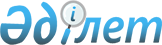 "2011-2012 оқу жылына техникалық және кәсіптік, орта білімнен кейінгі білім беретін оқу орындарына мамандар даярлауға арналған мемлекеттік білім беру тапсырысын бекіту туралы" облыс әкімдігінің 2011 жылғы 27 шілдедегі № 176 
қаулысына өзгеріс енгізу туралы
					
			Күшін жойған
			
			
		
					Оңтүстік Қазақстан облысы әкімдігінің 2011 жылғы 10 қазандағы N 235 Қаулысы. Оңтүстік Қазақстан облысы Әділет департаментінде 2011 жылғы 9 қарашада N 2060 тіркелді. Күші жойылды - Оңтүстік Қазақстан облыстық әкімдігінің 2015 жылғы 6 қазандағы № 314 қаулысымен      Ескерту. Күші жойылды - Оңтүстік Қазақстан облыстық әкімдігінің 06.10.2015 № 314 қаулысымен.

      Қазақстан Республикасының «Қазақстан Республикасындағы жергілікті мемлекеттік басқару және өзін-өзі басқару туралы» 2001 жылғы 23 қаңтардағы Заңының 27-бабы 1-тармағы 15-тармақшасына, «Білім туралы» 2007 жылғы 27 шілдедегі Заңының 6-бабы 2-тармағы 8-тармақшасына сәйкес Оңтүстік Қазақстан облысының әкімдігі ҚАУЛЫ ЕТЕДІ:



      1. «2011-2012 оқу жылына техникалық және кәсіптік, орта білімнен кейінгі білім беретін оқу орындарына мамандар даярлауға арналған мемлекеттік білім беру тапсырысын бекіту туралы» облыс әкімдігінің 2011 жылғы 27 шілдедегі № 176 қаулысының (Нормативтік құқықтық актілерді мемлекеттік тіркеу тізілімінде 2055-нөмірімен тіркелген, «Оңтүстік Қазақстан» газетінде 2011 жылғы 8 тамызда жарияланған) өзгеріс енгізіліп, аталған қаулының 2-қосымшасы осы қаулыға қосымшаға сәйкес жаңа редакцияда жазылсын.



      2. Осы қаулы мемлекеттік тіркеуден өткен сәттен бастап күшіне енеді және алғаш рет ресми жарияланған күннен бастап күнтізбелік он күн өткен соң қолданысқа енгізіледі.



      3. Осы қаулының орындалуын бақылау облыс әкімінің орынбасары С.А.Қаныбековке жүктелсін.

      

      Облыс әкімі                                А.Мырзахметов

 

      Облыс әкімінің бірінші орынбасары          Б.Оспанов

      Облыс әкімі аппаратының басшысы            Б.Жылқышиев

      Облыс әкімінің орынбасары                  Ә.Бектаев

      Облыс әкімінің орынбасары                  С.Қаныбеков

      Облыс әкімінің орынбасары                  Е.Айтаханов

      Облыстық экономика және

      бюджеттік жоспарлау

      басқармасы бастығы                         Е.Садыр

      Облыстық қаржы басқармасы бастығы          Г.Морозова

      Облыс әкімдігінің

      2011 жылғы 10 қазандағы

      № 235 қаулысына қосымша       2011-2012 оқу жылына техникалық және кәсіптік, орта білімнен кейінгі білім беретін оқу орындарында (кәсіптік лицейлерге) мамандар даярлауға арналған мемлекеттік білім беру тапсырысы
					© 2012. Қазақстан Республикасы Әділет министрлігінің «Қазақстан Республикасының Заңнама және құқықтық ақпарат институты» ШЖҚ РМК
				№Білім мекемесінің атауыкодМамандықтар/

БіліктілігіМамандықтар/

Біліктілігі9

сынып негізінде11 сынып негізіндеБарлығы1Оңтүстік Қазақстан облысы әкімдігі білім басқармасының «№ 1 кәсіптік лицей» мемлекеттік коммуналдық қазыналық кәсіпорны1504000Ферма шаруашылығы (бейіндері бойынша) Ферма шаруашылығы (бейіндері бойынша) Ферма шаруашылығы (бейіндері бойынша) Ферма шаруашылығы (бейіндері бойынша) Ферма шаруашылығы (бейіндері бойынша) 1Оңтүстік Қазақстан облысы әкімдігі білім басқармасының «№ 1 кәсіптік лицей» мемлекеттік коммуналдық қазыналық кәсіпорны1504062Ауыл шаруашылық өндірісіндегі тракторшы-

машинисі25250251Оңтүстік Қазақстан облысы әкімдігі білім басқармасының «№ 1 кәсіптік лицей» мемлекеттік коммуналдық қазыналық кәсіпорны1504082Автомобиль жүргізуші25250251Оңтүстік Қазақстан облысы әкімдігі білім басқармасының «№ 1 кәсіптік лицей» мемлекеттік коммуналдық қазыналық кәсіпорны1504102Жөндеуші слесарь25250251Оңтүстік Қазақстан облысы әкімдігі білім басқармасының «№ 1 кәсіптік лицей» мемлекеттік коммуналдық қазыналық кәсіпорныБарлығыБарлығы75750752Оңтүстік Қазақстан облысы әкімдігі білім басқармасының «Шымкент қаласы № 2 кәсіптік лицей» мемлекеттік коммуналдық қазыналық кәсіпорны1114000Дәнекерлеу ісі (түрлері бойынша)Дәнекерлеу ісі (түрлері бойынша)Дәнекерлеу ісі (түрлері бойынша)Дәнекерлеу ісі (түрлері бойынша)Дәнекерлеу ісі (түрлері бойынша)2Оңтүстік Қазақстан облысы әкімдігі білім басқармасының «Шымкент қаласы № 2 кәсіптік лицей» мемлекеттік коммуналдық қазыналық кәсіпорны1114042Электргазымен дәнекерлеуші 50500502Оңтүстік Қазақстан облысы әкімдігі білім басқармасының «Шымкент қаласы № 2 кәсіптік лицей» мемлекеттік коммуналдық қазыналық кәсіпорны1402000Жол-құрылыс машиналарын техникалық пайдалану (түрлері бойынша)Жол-құрылыс машиналарын техникалық пайдалану (түрлері бойынша)Жол-құрылыс машиналарын техникалық пайдалану (түрлері бойынша)Жол-құрылыс машиналарын техникалық пайдалану (түрлері бойынша)Жол-құрылыс машиналарын техникалық пайдалану (түрлері бойынша)2Оңтүстік Қазақстан облысы әкімдігі білім басқармасының «Шымкент қаласы № 2 кәсіптік лицей» мемлекеттік коммуналдық қазыналық кәсіпорны1402162Автомобиль кранының машинисі75750752Оңтүстік Қазақстан облысы әкімдігі білім басқармасының «Шымкент қаласы № 2 кәсіптік лицей» мемлекеттік коммуналдық қазыналық кәсіпорны1201000Автокөлікті жөндеу, пайдалану және қызмет көрсету Автокөлікті жөндеу, пайдалану және қызмет көрсету Автокөлікті жөндеу, пайдалану және қызмет көрсету Автокөлікті жөндеу, пайдалану және қызмет көрсету Автокөлікті жөндеу, пайдалану және қызмет көрсету 2Оңтүстік Қазақстан облысы әкімдігі білім басқармасының «Шымкент қаласы № 2 кәсіптік лицей» мемлекеттік коммуналдық қазыналық кәсіпорны1201072Автокөлік жөндейтін слесары50500502Оңтүстік Қазақстан облысы әкімдігі білім басқармасының «Шымкент қаласы № 2 кәсіптік лицей» мемлекеттік коммуналдық қазыналық кәсіпорны1414000Жиһаз өндірісі (түрлері бойынша) Жиһаз өндірісі (түрлері бойынша) Жиһаз өндірісі (түрлері бойынша) Жиһаз өндірісі (түрлері бойынша) Жиһаз өндірісі (түрлері бойынша) 2Оңтүстік Қазақстан облысы әкімдігі білім басқармасының «Шымкент қаласы № 2 кәсіптік лицей» мемлекеттік коммуналдық қазыналық кәсіпорны1414012 Жиһаз жинақтаушы50500502Оңтүстік Қазақстан облысы әкімдігі білім басқармасының «Шымкент қаласы № 2 кәсіптік лицей» мемлекеттік коммуналдық қазыналық кәсіпорны0502000Телекоммуникациялық құралдармен тұрмыстық техникаларды жөндеу және қызмет көрсету (салалар бойынша) Телекоммуникациялық құралдармен тұрмыстық техникаларды жөндеу және қызмет көрсету (салалар бойынша) Телекоммуникациялық құралдармен тұрмыстық техникаларды жөндеу және қызмет көрсету (салалар бойынша) Телекоммуникациялық құралдармен тұрмыстық техникаларды жөндеу және қызмет көрсету (салалар бойынша) Телекоммуникациялық құралдармен тұрмыстық техникаларды жөндеу және қызмет көрсету (салалар бойынша) 2Оңтүстік Қазақстан облысы әкімдігі білім басқармасының «Шымкент қаласы № 2 кәсіптік лицей» мемлекеттік коммуналдық қазыналық кәсіпорны0502012Аппаратура жөндеу және қызмет көрсету радиомеханигі (радио, теле-, аудио-, бейне-)25250252Оңтүстік Қазақстан облысы әкімдігі білім басқармасының «Шымкент қаласы № 2 кәсіптік лицей» мемлекеттік коммуналдық қазыналық кәсіпорны1401000Үйлер мен ғимараттарды салу және пайдалануҮйлер мен ғимараттарды салу және пайдалануҮйлер мен ғимараттарды салу және пайдалануҮйлер мен ғимараттарды салу және пайдалануҮйлер мен ғимараттарды салу және пайдалану2Оңтүстік Қазақстан облысы әкімдігі білім басқармасының «Шымкент қаласы № 2 кәсіптік лицей» мемлекеттік коммуналдық қазыналық кәсіпорны1401032Құрылыс столяры25250252Оңтүстік Қазақстан облысы әкімдігі білім басқармасының «Шымкент қаласы № 2 кәсіптік лицей» мемлекеттік коммуналдық қазыналық кәсіпорны1401042Сылақшы25250252Оңтүстік Қазақстан облысы әкімдігі білім басқармасының «Шымкент қаласы № 2 кәсіптік лицей» мемлекеттік коммуналдық қазыналық кәсіпорны0901000Электр станциялары мен желілерінің түрлері бойынша (түрлері бойынша) электр жабдықтарыЭлектр станциялары мен желілерінің түрлері бойынша (түрлері бойынша) электр жабдықтарыЭлектр станциялары мен желілерінің түрлері бойынша (түрлері бойынша) электр жабдықтарыЭлектр станциялары мен желілерінің түрлері бойынша (түрлері бойынша) электр жабдықтарыЭлектр станциялары мен желілерінің түрлері бойынша (түрлері бойынша) электр жабдықтары2Оңтүстік Қазақстан облысы әкімдігі білім басқармасының «Шымкент қаласы № 2 кәсіптік лицей» мемлекеттік коммуналдық қазыналық кәсіпорны0901012Электромонтер (барлығының атаулары)25250252Оңтүстік Қазақстан облысы әкімдігі білім басқармасының «Шымкент қаласы № 2 кәсіптік лицей» мемлекеттік коммуналдық қазыналық кәсіпорныБарлығыБарлығы32532503253Оңтүстік Қазақстан облысы әкімдігі білім басқармасының «Шымкент қаласы № 2 кәсіптік лицей» мемлекеттік коммуналдық қазыналық кәсіпорнының Шымкент қаласы 167/3 түзеу мекемесінің жанындағы филиалы1114000Дәнекерлеу ісі (түрлері бойынша)Дәнекерлеу ісі (түрлері бойынша)Дәнекерлеу ісі (түрлері бойынша)Дәнекерлеу ісі (түрлері бойынша)Дәнекерлеу ісі (түрлері бойынша)3Оңтүстік Қазақстан облысы әкімдігі білім басқармасының «Шымкент қаласы № 2 кәсіптік лицей» мемлекеттік коммуналдық қазыналық кәсіпорнының Шымкент қаласы 167/3 түзеу мекемесінің жанындағы филиалы1114042Электргазымен дәнекерлеуші 0050503Оңтүстік Қазақстан облысы әкімдігі білім басқармасының «Шымкент қаласы № 2 кәсіптік лицей» мемлекеттік коммуналдық қазыналық кәсіпорнының Шымкент қаласы 167/3 түзеу мекемесінің жанындағы филиалы1414000Жиһаз өндірісі (түрлері бойынша) Жиһаз өндірісі (түрлері бойынша) Жиһаз өндірісі (түрлері бойынша) Жиһаз өндірісі (түрлері бойынша) Жиһаз өндірісі (түрлері бойынша) 3Оңтүстік Қазақстан облысы әкімдігі білім басқармасының «Шымкент қаласы № 2 кәсіптік лицей» мемлекеттік коммуналдық қазыналық кәсіпорнының Шымкент қаласы 167/3 түзеу мекемесінің жанындағы филиалы1414012 Жиһаз жинақтаушы0025253Оңтүстік Қазақстан облысы әкімдігі білім басқармасының «Шымкент қаласы № 2 кәсіптік лицей» мемлекеттік коммуналдық қазыналық кәсіпорнының Шымкент қаласы 167/3 түзеу мекемесінің жанындағы филиалы1401000Үйлер мен ғимараттарды салу және пайдалануҮйлер мен ғимараттарды салу және пайдалануҮйлер мен ғимараттарды салу және пайдалануҮйлер мен ғимараттарды салу және пайдалануҮйлер мен ғимараттарды салу және пайдалану3Оңтүстік Қазақстан облысы әкімдігі білім басқармасының «Шымкент қаласы № 2 кәсіптік лицей» мемлекеттік коммуналдық қазыналық кәсіпорнының Шымкент қаласы 167/3 түзеу мекемесінің жанындағы филиалы1401032Құрылыс столяры0025253Оңтүстік Қазақстан облысы әкімдігі білім басқармасының «Шымкент қаласы № 2 кәсіптік лицей» мемлекеттік коммуналдық қазыналық кәсіпорнының Шымкент қаласы 167/3 түзеу мекемесінің жанындағы филиалы1112000Өнеркәсіп машиналары және жабдықтарын пайдалану Өнеркәсіп машиналары және жабдықтарын пайдалану Өнеркәсіп машиналары және жабдықтарын пайдалану Өнеркәсіп машиналары және жабдықтарын пайдалану Өнеркәсіп машиналары және жабдықтарын пайдалану 3Оңтүстік Қазақстан облысы әкімдігі білім басқармасының «Шымкент қаласы № 2 кәсіптік лицей» мемлекеттік коммуналдық қазыналық кәсіпорнының Шымкент қаласы 167/3 түзеу мекемесінің жанындағы филиалы1112032Жөндеуші слесарь0025253Оңтүстік Қазақстан облысы әкімдігі білім басқармасының «Шымкент қаласы № 2 кәсіптік лицей» мемлекеттік коммуналдық қазыналық кәсіпорнының Шымкент қаласы 167/3 түзеу мекемесінің жанындағы филиалы1211000Тігін өндірісі және киімдерді моделдеуТігін өндірісі және киімдерді моделдеуТігін өндірісі және киімдерді моделдеуТігін өндірісі және киімдерді моделдеуТігін өндірісі және киімдерді моделдеу3Оңтүстік Қазақстан облысы әкімдігі білім басқармасының «Шымкент қаласы № 2 кәсіптік лицей» мемлекеттік коммуналдық қазыналық кәсіпорнының Шымкент қаласы 167/3 түзеу мекемесінің жанындағы филиалы1211062Тігінші0025253Оңтүстік Қазақстан облысы әкімдігі білім басқармасының «Шымкент қаласы № 2 кәсіптік лицей» мемлекеттік коммуналдық қазыналық кәсіпорнының Шымкент қаласы 167/3 түзеу мекемесінің жанындағы филиалыБарлығыБарлығы001501504Оңтүстік Қазақстан облысы әкімдігі білім басқармасының «Шымкент қаласы № 3 кәсіптік лицей» мемлекеттік коммуналдық қазыналық кәсіпорны1114000Дәнекерлеу ісі (түрлері бойынша)Дәнекерлеу ісі (түрлері бойынша)Дәнекерлеу ісі (түрлері бойынша)Дәнекерлеу ісі (түрлері бойынша)Дәнекерлеу ісі (түрлері бойынша)4Оңтүстік Қазақстан облысы әкімдігі білім басқармасының «Шымкент қаласы № 3 кәсіптік лицей» мемлекеттік коммуналдық қазыналық кәсіпорны1114042Электргазымен  дәнекерлеуші 75750754Оңтүстік Қазақстан облысы әкімдігі білім басқармасының «Шымкент қаласы № 3 кәсіптік лицей» мемлекеттік коммуналдық қазыналық кәсіпорны1201000Автокөлікті жөндеу, пайдалану және қызмет көрсетуАвтокөлікті жөндеу, пайдалану және қызмет көрсетуАвтокөлікті жөндеу, пайдалану және қызмет көрсетуАвтокөлікті жөндеу, пайдалану және қызмет көрсетуАвтокөлікті жөндеу, пайдалану және қызмет көрсету4Оңтүстік Қазақстан облысы әкімдігі білім басқармасының «Шымкент қаласы № 3 кәсіптік лицей» мемлекеттік коммуналдық қазыналық кәсіпорны1201072Автокөлік жөндейтін слесары75750754Оңтүстік Қазақстан облысы әкімдігі білім басқармасының «Шымкент қаласы № 3 кәсіптік лицей» мемлекеттік коммуналдық қазыналық кәсіпорны1109000Токарлық іс және металл өңдеу (түрлері бойынша)Токарлық іс және металл өңдеу (түрлері бойынша)Токарлық іс және металл өңдеу (түрлері бойынша)Токарлық іс және металл өңдеу (түрлері бойынша)Токарлық іс және металл өңдеу (түрлері бойынша)4Оңтүстік Қазақстан облысы әкімдігі білім басқармасының «Шымкент қаласы № 3 кәсіптік лицей» мемлекеттік коммуналдық қазыналық кәсіпорны1109012Токарь25250254Оңтүстік Қазақстан облысы әкімдігі білім басқармасының «Шымкент қаласы № 3 кәсіптік лицей» мемлекеттік коммуналдық қазыналық кәсіпорны1013000Механоөңдеу, өлшеуіш-бақылау приборлары және машина жасау автоматикасыМеханоөңдеу, өлшеуіш-бақылау приборлары және машина жасау автоматикасыМеханоөңдеу, өлшеуіш-бақылау приборлары және машина жасау автоматикасыМеханоөңдеу, өлшеуіш-бақылау приборлары және машина жасау автоматикасыМеханоөңдеу, өлшеуіш-бақылау приборлары және машина жасау автоматикасы4Оңтүстік Қазақстан облысы әкімдігі білім басқармасының «Шымкент қаласы № 3 кәсіптік лицей» мемлекеттік коммуналдық қазыналық кәсіпорны1013062Бақылау өлшеу аспаптары және автоматика бойынша слесары50500504Оңтүстік Қазақстан облысы әкімдігі білім басқармасының «Шымкент қаласы № 3 кәсіптік лицей» мемлекеттік коммуналдық қазыналық кәсіпорны1115000Өндірістердегі электромеханикалық жабдықтар (түрлері бойынша)Өндірістердегі электромеханикалық жабдықтар (түрлері бойынша)Өндірістердегі электромеханикалық жабдықтар (түрлері бойынша)Өндірістердегі электромеханикалық жабдықтар (түрлері бойынша)Өндірістердегі электромеханикалық жабдықтар (түрлері бойынша)4Оңтүстік Қазақстан облысы әкімдігі білім басқармасының «Шымкент қаласы № 3 кәсіптік лицей» мемлекеттік коммуналдық қазыналық кәсіпорны1115042Электрожабдықтарды жөндейтін және қызмет көрсететін электромонтер50500504Оңтүстік Қазақстан облысы әкімдігі білім басқармасының «Шымкент қаласы № 3 кәсіптік лицей» мемлекеттік коммуналдық қазыналық кәсіпорныБарлығыБарлығы27527502755Оңтүстік Қазақстан облысы әкімдігі білім басқармасының «Шымкент қаласы № 4 кәсіптік лицей» мемлекеттік коммуналдық қазыналық кәсіпорны0503000Темірұста ісі Темірұста ісі Темірұста ісі Темірұста ісі Темірұста ісі 5Оңтүстік Қазақстан облысы әкімдігі білім басқармасының «Шымкент қаласы № 4 кәсіптік лицей» мемлекеттік коммуналдық қазыналық кәсіпорны0503012Электр құрал жабдықтарын жөндеуші слесарь-

электрик50500505Оңтүстік Қазақстан облысы әкімдігі білім басқармасының «Шымкент қаласы № 4 кәсіптік лицей» мемлекеттік коммуналдық қазыналық кәсіпорны1307000Электр байланысы жүйелі құрылыстары мен сымдық тарату жүйелерін пайдалануЭлектр байланысы жүйелі құрылыстары мен сымдық тарату жүйелерін пайдалануЭлектр байланысы жүйелі құрылыстары мен сымдық тарату жүйелерін пайдалануЭлектр байланысы жүйелі құрылыстары мен сымдық тарату жүйелерін пайдалануЭлектр байланысы жүйелі құрылыстары мен сымдық тарату жүйелерін пайдалану5Оңтүстік Қазақстан облысы әкімдігі білім басқармасының «Шымкент қаласы № 4 кәсіптік лицей» мемлекеттік коммуналдық қазыналық кәсіпорны1307022Электр байланысы жүйелі құрылыстары мен сымдық тарату жүйелері электромонтері50500505Оңтүстік Қазақстан облысы әкімдігі білім басқармасының «Шымкент қаласы № 4 кәсіптік лицей» мемлекеттік коммуналдық қазыналық кәсіпорны1306000Радиотехника және байланыс (түрлері бойынша)Радиотехника және байланыс (түрлері бойынша)Радиотехника және байланыс (түрлері бойынша)Радиотехника және байланыс (түрлері бойынша)Радиотехника және байланыс (түрлері бойынша)5Оңтүстік Қазақстан облысы әкімдігі білім басқармасының «Шымкент қаласы № 4 кәсіптік лицей» мемлекеттік коммуналдық қазыналық кәсіпорны1306032Байланыс операторы25250255Оңтүстік Қазақстан облысы әкімдігі білім басқармасының «Шымкент қаласы № 4 кәсіптік лицей» мемлекеттік коммуналдық қазыналық кәсіпорны1306052Байланыс кабелінің монтажшысы25250255Оңтүстік Қазақстан облысы әкімдігі білім басқармасының «Шымкент қаласы № 4 кәсіптік лицей» мемлекеттік коммуналдық қазыналық кәсіпорныБарлығыБарлығы15015001506Оңтүстік Қазақстан облысы әкімдігі білім басқармасының «№ 5 кәсіптік лицей» мемлекеттік коммуналдық қазыналық кәсіпорны1211000Тігін өндірісі және киімдерді моделдеуТігін өндірісі және киімдерді моделдеуТігін өндірісі және киімдерді моделдеуТігін өндірісі және киімдерді моделдеуТігін өндірісі және киімдерді моделдеу6Оңтүстік Қазақстан облысы әкімдігі білім басқармасының «№ 5 кәсіптік лицей» мемлекеттік коммуналдық қазыналық кәсіпорны1211062Тігінші80800806Оңтүстік Қазақстан облысы әкімдігі білім басқармасының «№ 5 кәсіптік лицей» мемлекеттік коммуналдық қазыналық кәсіпорны1211072Модельер-пішуші13513501356Оңтүстік Қазақстан облысы әкімдігі білім басқармасының «№ 5 кәсіптік лицей» мемлекеттік коммуналдық қазыналық кәсіпорныБарлығыБарлығы21521502157Оңтүстік Қазақстан облысы әкімдігі білім басқармасының «№ 5 кәсіптік лицей» мемлекеттік коммуналдық қазыналық кәсіпорнының ИЧ-167/4 түзеу мекемесінің (әйелдер колониясы) жанындағы филиал1211000Тігін өндірісі және киімдерді моделдеуТігін өндірісі және киімдерді моделдеуТігін өндірісі және киімдерді моделдеуТігін өндірісі және киімдерді моделдеуТігін өндірісі және киімдерді моделдеу7Оңтүстік Қазақстан облысы әкімдігі білім басқармасының «№ 5 кәсіптік лицей» мемлекеттік коммуналдық қазыналық кәсіпорнының ИЧ-167/4 түзеу мекемесінің (әйелдер колониясы) жанындағы филиал1211062Тігінші0075757Оңтүстік Қазақстан облысы әкімдігі білім басқармасының «№ 5 кәсіптік лицей» мемлекеттік коммуналдық қазыналық кәсіпорнының ИЧ-167/4 түзеу мекемесінің (әйелдер колониясы) жанындағы филиалБарлығыБарлығы0075758Оңтүстік Қазақстан облысы әкімдігі білім басқармасының «№ 6 кәсіптік лицей» мемлекеттік коммуналдық қазыналық кәсіпорны0508000Тамақтандыруды ұйымдастыру Тамақтандыруды ұйымдастыру Тамақтандыруды ұйымдастыру Тамақтандыруды ұйымдастыру Тамақтандыруды ұйымдастыру 8Оңтүстік Қазақстан облысы әкімдігі білім басқармасының «№ 6 кәсіптік лицей» мемлекеттік коммуналдық қазыналық кәсіпорны0508012Аспаз10010001008Оңтүстік Қазақстан облысы әкімдігі білім басқармасының «№ 6 кәсіптік лицей» мемлекеттік коммуналдық қазыналық кәсіпорны0508042Даяршы25250258Оңтүстік Қазақстан облысы әкімдігі білім басқармасының «№ 6 кәсіптік лицей» мемлекеттік коммуналдық қазыналық кәсіпорны0508022Кондитер50500508Оңтүстік Қазақстан облысы әкімдігі білім басқармасының «№ 6 кәсіптік лицей» мемлекеттік коммуналдық қазыналық кәсіпорны1219000Нан пісіру өндірісі, макарон өндірісі және кондитер өндірісіНан пісіру өндірісі, макарон өндірісі және кондитер өндірісіНан пісіру өндірісі, макарон өндірісі және кондитер өндірісіНан пісіру өндірісі, макарон өндірісі және кондитер өндірісіНан пісіру өндірісі, макарон өндірісі және кондитер өндірісі8Оңтүстік Қазақстан облысы әкімдігі білім басқармасының «№ 6 кәсіптік лицей» мемлекеттік коммуналдық қазыналық кәсіпорны1219042Бисквит даярлаушы25250258Оңтүстік Қазақстан облысы әкімдігі білім басқармасының «№ 6 кәсіптік лицей» мемлекеттік коммуналдық қазыналық кәсіпорны1219142Наубайшы25250258Оңтүстік Қазақстан облысы әкімдігі білім басқармасының «№ 6 кәсіптік лицей» мемлекеттік коммуналдық қазыналық кәсіпорныБарлығыБарлығы22522502259Оңтүстік Қазақстан облысы әкімдігі білім басқармасының «№ 7 кәсіптік лицей» мемлекеттік коммуналдық қазыналық кәсіпорны1115000Өндірістердегі электромеханикалық жабдықтар (түрлері бойынша)Өндірістердегі электромеханикалық жабдықтар (түрлері бойынша)Өндірістердегі электромеханикалық жабдықтар (түрлері бойынша)Өндірістердегі электромеханикалық жабдықтар (түрлері бойынша)Өндірістердегі электромеханикалық жабдықтар (түрлері бойынша)9Оңтүстік Қазақстан облысы әкімдігі білім басқармасының «№ 7 кәсіптік лицей» мемлекеттік коммуналдық қазыналық кәсіпорны1115012Трансформаторларды жинаушы25250259Оңтүстік Қазақстан облысы әкімдігі білім басқармасының «№ 7 кәсіптік лицей» мемлекеттік коммуналдық қазыналық кәсіпорны1114000Дәнекерлеу ісі (түрлері бойынша)Дәнекерлеу ісі (түрлері бойынша)Дәнекерлеу ісі (түрлері бойынша)Дәнекерлеу ісі (түрлері бойынша)Дәнекерлеу ісі (түрлері бойынша)9Оңтүстік Қазақстан облысы әкімдігі білім басқармасының «№ 7 кәсіптік лицей» мемлекеттік коммуналдық қазыналық кәсіпорны1114012Дәнекерлеуші (барлық атауларымен)25250259Оңтүстік Қазақстан облысы әкімдігі білім басқармасының «№ 7 кәсіптік лицей» мемлекеттік коммуналдық қазыналық кәсіпорны1401000Үйлер мен ғимараттарды салу және пайдалануҮйлер мен ғимараттарды салу және пайдалануҮйлер мен ғимараттарды салу және пайдалануҮйлер мен ғимараттарды салу және пайдалануҮйлер мен ғимараттарды салу және пайдалану9Оңтүстік Қазақстан облысы әкімдігі білім басқармасының «№ 7 кәсіптік лицей» мемлекеттік коммуналдық қазыналық кәсіпорны1401192Құрылыс электрослесарі25250259Оңтүстік Қазақстан облысы әкімдігі білім басқармасының «№ 7 кәсіптік лицей» мемлекеттік коммуналдық қазыналық кәсіпорны1403000Ішкі санитарлық-техникалық құрылғылар мен вентиляцияны монтаждау және пайдалану (түрлері бойынша)Ішкі санитарлық-техникалық құрылғылар мен вентиляцияны монтаждау және пайдалану (түрлері бойынша)Ішкі санитарлық-техникалық құрылғылар мен вентиляцияны монтаждау және пайдалану (түрлері бойынша)Ішкі санитарлық-техникалық құрылғылар мен вентиляцияны монтаждау және пайдалану (түрлері бойынша)Ішкі санитарлық-техникалық құрылғылар мен вентиляцияны монтаждау және пайдалану (түрлері бойынша)9Оңтүстік Қазақстан облысы әкімдігі білім басқармасының «№ 7 кәсіптік лицей» мемлекеттік коммуналдық қазыналық кәсіпорны1403072Жабдықтарды электромонтаждаушы-іске қосушы25250259Оңтүстік Қазақстан облысы әкімдігі білім басқармасының «№ 7 кәсіптік лицей» мемлекеттік коммуналдық қазыналық кәсіпорны0508000Тамақтандыруды ұйымдастыру Тамақтандыруды ұйымдастыру Тамақтандыруды ұйымдастыру Тамақтандыруды ұйымдастыру Тамақтандыруды ұйымдастыру 9Оңтүстік Қазақстан облысы әкімдігі білім басқармасының «№ 7 кәсіптік лицей» мемлекеттік коммуналдық қазыналық кәсіпорны0508012Аспаз0025259Оңтүстік Қазақстан облысы әкімдігі білім басқармасының «№ 7 кәсіптік лицей» мемлекеттік коммуналдық қазыналық кәсіпорны1201000Автокөлікті жөндеу, пайдалану және қызмет көрсетуАвтокөлікті жөндеу, пайдалану және қызмет көрсетуАвтокөлікті жөндеу, пайдалану және қызмет көрсетуАвтокөлікті жөндеу, пайдалану және қызмет көрсетуАвтокөлікті жөндеу, пайдалану және қызмет көрсету9Оңтүстік Қазақстан облысы әкімдігі білім басқармасының «№ 7 кәсіптік лицей» мемлекеттік коммуналдық қазыналық кәсіпорны1201062Автокөліктің электр жабдықтарын жөндейтін электригі0025259Оңтүстік Қазақстан облысы әкімдігі білім басқармасының «№ 7 кәсіптік лицей» мемлекеттік коммуналдық қазыналық кәсіпорны1109000Токарлық іс және металл өңдеу (түрлері бойынша)Токарлық іс және металл өңдеу (түрлері бойынша)Токарлық іс және металл өңдеу (түрлері бойынша)Токарлық іс және металл өңдеу (түрлері бойынша)Токарлық іс және металл өңдеу (түрлері бойынша)9Оңтүстік Қазақстан облысы әкімдігі білім басқармасының «№ 7 кәсіптік лицей» мемлекеттік коммуналдық қазыналық кәсіпорны1109102Кең бейінді станокшы25250259Оңтүстік Қазақстан облысы әкімдігі білім басқармасының «№ 7 кәсіптік лицей» мемлекеттік коммуналдық қазыналық кәсіпорныБарлығыБарлығы1251255017510Оңтүстік Қазақстан облысы әкімдігі білім басқармасының «№ 8 кәсіптік лицей» мемлекеттік коммуналдық қазыналық кәсіпорны1114000Дәнекерлеу ісі (түрлері бойынша)Дәнекерлеу ісі (түрлері бойынша)Дәнекерлеу ісі (түрлері бойынша)Дәнекерлеу ісі (түрлері бойынша)Дәнекерлеу ісі (түрлері бойынша)10Оңтүстік Қазақстан облысы әкімдігі білім басқармасының «№ 8 кәсіптік лицей» мемлекеттік коммуналдық қазыналық кәсіпорны1114042Электргазымен дәнекерлеуші 505005010Оңтүстік Қазақстан облысы әкімдігі білім басқармасының «№ 8 кәсіптік лицей» мемлекеттік коммуналдық қазыналық кәсіпорны1201000Автокөлікті жөндеу, пайдалану және қызмет көрсетуАвтокөлікті жөндеу, пайдалану және қызмет көрсетуАвтокөлікті жөндеу, пайдалану және қызмет көрсетуАвтокөлікті жөндеу, пайдалану және қызмет көрсетуАвтокөлікті жөндеу, пайдалану және қызмет көрсету10Оңтүстік Қазақстан облысы әкімдігі білім басқармасының «№ 8 кәсіптік лицей» мемлекеттік коммуналдық қазыналық кәсіпорны1201072Автокөлік жөндейтін слесары252502510Оңтүстік Қазақстан облысы әкімдігі білім басқармасының «№ 8 кәсіптік лицей» мемлекеттік коммуналдық қазыналық кәсіпорны1211000Тігін өндірісі және киімдерді моделдеуТігін өндірісі және киімдерді моделдеуТігін өндірісі және киімдерді моделдеуТігін өндірісі және киімдерді моделдеуТігін өндірісі және киімдерді моделдеу10Оңтүстік Қазақстан облысы әкімдігі білім басқармасының «№ 8 кәсіптік лицей» мемлекеттік коммуналдық қазыналық кәсіпорны1211062Тігінші252502510Оңтүстік Қазақстан облысы әкімдігі білім басқармасының «№ 8 кәсіптік лицей» мемлекеттік коммуналдық қазыналық кәсіпорны1115000Өндірістердегі электромеханикалық жабдықтар (түрлері бойынша)Өндірістердегі электромеханикалық жабдықтар (түрлері бойынша)Өндірістердегі электромеханикалық жабдықтар (түрлері бойынша)Өндірістердегі электромеханикалық жабдықтар (түрлері бойынша)Өндірістердегі электромеханикалық жабдықтар (түрлері бойынша)10Оңтүстік Қазақстан облысы әкімдігі білім басқармасының «№ 8 кәсіптік лицей» мемлекеттік коммуналдық қазыналық кәсіпорны1115042Электрожабдықтарды жөндейтін және қызмет көрсететін электромонтер252502510Оңтүстік Қазақстан облысы әкімдігі білім басқармасының «№ 8 кәсіптік лицей» мемлекеттік коммуналдық қазыналық кәсіпорны1401000Үйлер мен ғимараттарды салу және пайдалануҮйлер мен ғимараттарды салу және пайдалануҮйлер мен ғимараттарды салу және пайдалануҮйлер мен ғимараттарды салу және пайдалануҮйлер мен ғимараттарды салу және пайдалану10Оңтүстік Қазақстан облысы әкімдігі білім басқармасының «№ 8 кәсіптік лицей» мемлекеттік коммуналдық қазыналық кәсіпорны1401032Құрылыс столяры252502510Оңтүстік Қазақстан облысы әкімдігі білім басқармасының «№ 8 кәсіптік лицей» мемлекеттік коммуналдық қазыналық кәсіпорны1401042Сылақшы151501510Оңтүстік Қазақстан облысы әкімдігі білім басқармасының «№ 8 кәсіптік лицей» мемлекеттік коммуналдық қазыналық кәсіпорны0508000Тамақтандыруды ұйымдастыру Тамақтандыруды ұйымдастыру Тамақтандыруды ұйымдастыру Тамақтандыруды ұйымдастыру Тамақтандыруды ұйымдастыру 10Оңтүстік Қазақстан облысы әкімдігі білім басқармасының «№ 8 кәсіптік лицей» мемлекеттік коммуналдық қазыналық кәсіпорны0508012Аспаз00252510Оңтүстік Қазақстан облысы әкімдігі білім басқармасының «№ 8 кәсіптік лицей» мемлекеттік коммуналдық қазыналық кәсіпорныБарлығыБарлығы1651652519011Оңтүстік Қазақстан облысы әкімдігі білім басқармасының «№ 8 кәсіптік лицей» мемлекеттік коммуналдық қазыналық кәсіпорнының ИЧ-167/9 түзеу мекемесінің жанындағы филиалы1201000Автокөлікті жөндеу, пайдалану және қызмет көрсетуАвтокөлікті жөндеу, пайдалану және қызмет көрсетуАвтокөлікті жөндеу, пайдалану және қызмет көрсетуАвтокөлікті жөндеу, пайдалану және қызмет көрсетуАвтокөлікті жөндеу, пайдалану және қызмет көрсету11Оңтүстік Қазақстан облысы әкімдігі білім басқармасының «№ 8 кәсіптік лицей» мемлекеттік коммуналдық қазыналық кәсіпорнының ИЧ-167/9 түзеу мекемесінің жанындағы филиалы1201072Автокөлік жөндейтін слесары00252511Оңтүстік Қазақстан облысы әкімдігі білім басқармасының «№ 8 кәсіптік лицей» мемлекеттік коммуналдық қазыналық кәсіпорнының ИЧ-167/9 түзеу мекемесінің жанындағы филиалы1401000Үйлер мен ғимараттарды салу және пайдалануҮйлер мен ғимараттарды салу және пайдалануҮйлер мен ғимараттарды салу және пайдалануҮйлер мен ғимараттарды салу және пайдалануҮйлер мен ғимараттарды салу және пайдалану11Оңтүстік Қазақстан облысы әкімдігі білім басқармасының «№ 8 кәсіптік лицей» мемлекеттік коммуналдық қазыналық кәсіпорнының ИЧ-167/9 түзеу мекемесінің жанындағы филиалы1401032Құрылыс столяры00252511Оңтүстік Қазақстан облысы әкімдігі білім басқармасының «№ 8 кәсіптік лицей» мемлекеттік коммуналдық қазыналық кәсіпорнының ИЧ-167/9 түзеу мекемесінің жанындағы филиалы1115000Өндірістердегі электромеханикалық жабдықтар (түрлері бойынша)Өндірістердегі электромеханикалық жабдықтар (түрлері бойынша)Өндірістердегі электромеханикалық жабдықтар (түрлері бойынша)Өндірістердегі электромеханикалық жабдықтар (түрлері бойынша)Өндірістердегі электромеханикалық жабдықтар (түрлері бойынша)11Оңтүстік Қазақстан облысы әкімдігі білім басқармасының «№ 8 кәсіптік лицей» мемлекеттік коммуналдық қазыналық кәсіпорнының ИЧ-167/9 түзеу мекемесінің жанындағы филиалы1115042Электрожабдықтарды жөндейтін және қызмет көрсететін электромонтер00252511Оңтүстік Қазақстан облысы әкімдігі білім басқармасының «№ 8 кәсіптік лицей» мемлекеттік коммуналдық қазыналық кәсіпорнының ИЧ-167/9 түзеу мекемесінің жанындағы филиалы1211000Тігін өндірісі және киімдерді моделдеуТігін өндірісі және киімдерді моделдеуТігін өндірісі және киімдерді моделдеуТігін өндірісі және киімдерді моделдеуТігін өндірісі және киімдерді моделдеу11Оңтүстік Қазақстан облысы әкімдігі білім басқармасының «№ 8 кәсіптік лицей» мемлекеттік коммуналдық қазыналық кәсіпорнының ИЧ-167/9 түзеу мекемесінің жанындағы филиалы1211062Тігінші00252511Оңтүстік Қазақстан облысы әкімдігі білім басқармасының «№ 8 кәсіптік лицей» мемлекеттік коммуналдық қазыналық кәсіпорнының ИЧ-167/9 түзеу мекемесінің жанындағы филиалы1109000Токарлық іс және металл өңдеу (түрлері бойынша)Токарлық іс және металл өңдеу (түрлері бойынша)Токарлық іс және металл өңдеу (түрлері бойынша)Токарлық іс және металл өңдеу (түрлері бойынша)Токарлық іс және металл өңдеу (түрлері бойынша)11Оңтүстік Қазақстан облысы әкімдігі білім басқармасының «№ 8 кәсіптік лицей» мемлекеттік коммуналдық қазыналық кәсіпорнының ИЧ-167/9 түзеу мекемесінің жанындағы филиалы1109012Токарь00252511Оңтүстік Қазақстан облысы әкімдігі білім басқармасының «№ 8 кәсіптік лицей» мемлекеттік коммуналдық қазыналық кәсіпорнының ИЧ-167/9 түзеу мекемесінің жанындағы филиалы1114000Дәнекерлеу ісі (түрлері бойынша)Дәнекерлеу ісі (түрлері бойынша)Дәнекерлеу ісі (түрлері бойынша)Дәнекерлеу ісі (түрлері бойынша)Дәнекерлеу ісі (түрлері бойынша)11Оңтүстік Қазақстан облысы әкімдігі білім басқармасының «№ 8 кәсіптік лицей» мемлекеттік коммуналдық қазыналық кәсіпорнының ИЧ-167/9 түзеу мекемесінің жанындағы филиалы1114042Электргазымен дәнекерлеуші 00252511Оңтүстік Қазақстан облысы әкімдігі білім басқармасының «№ 8 кәсіптік лицей» мемлекеттік коммуналдық қазыналық кәсіпорнының ИЧ-167/9 түзеу мекемесінің жанындағы филиалыБарлығыБарлығы0015015012Оңтүстік Қазақстан облысы әкімдігі білім басқармасының «Төлеби ауданы № 9 кәсіптік лицей» мемлекеттік коммуналдық қазыналық кәсіпорны1504000Ферма шаруашылығы (бейіндері бойынша) Ферма шаруашылығы (бейіндері бойынша) Ферма шаруашылығы (бейіндері бойынша) Ферма шаруашылығы (бейіндері бойынша) Ферма шаруашылығы (бейіндері бойынша) 12Оңтүстік Қазақстан облысы әкімдігі білім басқармасының «Төлеби ауданы № 9 кәсіптік лицей» мемлекеттік коммуналдық қазыналық кәсіпорны1504062Ауыл шаруашылық өндірісіндегі тракторшы- машинисі252502512Оңтүстік Қазақстан облысы әкімдігі білім басқармасының «Төлеби ауданы № 9 кәсіптік лицей» мемлекеттік коммуналдық қазыналық кәсіпорны1504042Аспазшы252502512Оңтүстік Қазақстан облысы әкімдігі білім басқармасының «Төлеби ауданы № 9 кәсіптік лицей» мемлекеттік коммуналдық қазыналық кәсіпорны1211000Тігін өндірісі және киімдерді моделдеуТігін өндірісі және киімдерді моделдеуТігін өндірісі және киімдерді моделдеуТігін өндірісі және киімдерді моделдеуТігін өндірісі және киімдерді моделдеу12Оңтүстік Қазақстан облысы әкімдігі білім басқармасының «Төлеби ауданы № 9 кәсіптік лицей» мемлекеттік коммуналдық қазыналық кәсіпорны1211032Тігінші252502512Оңтүстік Қазақстан облысы әкімдігі білім басқармасының «Төлеби ауданы № 9 кәсіптік лицей» мемлекеттік коммуналдық қазыналық кәсіпорны1114000Дәнекерлеу ісі (түрлері бойынша)Дәнекерлеу ісі (түрлері бойынша)Дәнекерлеу ісі (түрлері бойынша)Дәнекерлеу ісі (түрлері бойынша)Дәнекерлеу ісі (түрлері бойынша)12Оңтүстік Қазақстан облысы әкімдігі білім басқармасының «Төлеби ауданы № 9 кәсіптік лицей» мемлекеттік коммуналдық қазыналық кәсіпорны1114042Электргазымен дәнекерлеуші 2525255012Оңтүстік Қазақстан облысы әкімдігі білім басқармасының «Төлеби ауданы № 9 кәсіптік лицей» мемлекеттік коммуналдық қазыналық кәсіпорны1201000Автокөлікті жөндеу, пайдалану және қызмет көрсетуАвтокөлікті жөндеу, пайдалану және қызмет көрсетуАвтокөлікті жөндеу, пайдалану және қызмет көрсетуАвтокөлікті жөндеу, пайдалану және қызмет көрсетуАвтокөлікті жөндеу, пайдалану және қызмет көрсету12Оңтүстік Қазақстан облысы әкімдігі білім басқармасының «Төлеби ауданы № 9 кәсіптік лицей» мемлекеттік коммуналдық қазыналық кәсіпорны1201072Автокөлік жөндейтін слесары252502512Оңтүстік Қазақстан облысы әкімдігі білім басқармасының «Төлеби ауданы № 9 кәсіптік лицей» мемлекеттік коммуналдық қазыналық кәсіпорны1401000Үйлер мен ғимараттарды салу және пайдалануҮйлер мен ғимараттарды салу және пайдалануҮйлер мен ғимараттарды салу және пайдалануҮйлер мен ғимараттарды салу және пайдалануҮйлер мен ғимараттарды салу және пайдалану12Оңтүстік Қазақстан облысы әкімдігі білім басқармасының «Төлеби ауданы № 9 кәсіптік лицей» мемлекеттік коммуналдық қазыналық кәсіпорны1401012Тас қалаушы00252512Оңтүстік Қазақстан облысы әкімдігі білім басқармасының «Төлеби ауданы № 9 кәсіптік лицей» мемлекеттік коммуналдық қазыналық кәсіпорныБарлығыБарлығы1251255017513Оңтүстік Қазақстан облысы әкімдігі білім басқармасының «Сайрам ауданы № 10 кәсіптік лицей» мемлекеттік коммуналдық қазыналық кәсіпорны1504000Ферма шаруашылығы (бейіндері бойынша) Ферма шаруашылығы (бейіндері бойынша) Ферма шаруашылығы (бейіндері бойынша) Ферма шаруашылығы (бейіндері бойынша) Ферма шаруашылығы (бейіндері бойынша) 13Оңтүстік Қазақстан облысы әкімдігі білім басқармасының «Сайрам ауданы № 10 кәсіптік лицей» мемлекеттік коммуналдық қазыналық кәсіпорны1504062Ауыл шаруашылық өндірісіндегі тракторшы- машинисі252502513Оңтүстік Қазақстан облысы әкімдігі білім басқармасының «Сайрам ауданы № 10 кәсіптік лицей» мемлекеттік коммуналдық қазыналық кәсіпорны1504042Аспазшы252502513Оңтүстік Қазақстан облысы әкімдігі білім басқармасының «Сайрам ауданы № 10 кәсіптік лицей» мемлекеттік коммуналдық қазыналық кәсіпорны1402000Жол-құрылыс машиналарын техникалық пайдалану (түрлері бойынша) Жол-құрылыс машиналарын техникалық пайдалану (түрлері бойынша) Жол-құрылыс машиналарын техникалық пайдалану (түрлері бойынша) Жол-құрылыс машиналарын техникалық пайдалану (түрлері бойынша) Жол-құрылыс машиналарын техникалық пайдалану (түрлері бойынша) 13Оңтүстік Қазақстан облысы әкімдігі білім басқармасының «Сайрам ауданы № 10 кәсіптік лицей» мемлекеттік коммуналдық қазыналық кәсіпорны1402102 Бір ожаулық эксковатор машинисі2525255013Оңтүстік Қазақстан облысы әкімдігі білім басқармасының «Сайрам ауданы № 10 кәсіптік лицей» мемлекеттік коммуналдық қазыналық кәсіпорны1401000Үйлер мен ғимараттарды салу және пайдалануҮйлер мен ғимараттарды салу және пайдалануҮйлер мен ғимараттарды салу және пайдалануҮйлер мен ғимараттарды салу және пайдалануҮйлер мен ғимараттарды салу және пайдалану13Оңтүстік Қазақстан облысы әкімдігі білім басқармасының «Сайрам ауданы № 10 кәсіптік лицей» мемлекеттік коммуналдық қазыналық кәсіпорны1401032Құрылыс столяры252502513Оңтүстік Қазақстан облысы әкімдігі білім басқармасының «Сайрам ауданы № 10 кәсіптік лицей» мемлекеттік коммуналдық қазыналық кәсіпорны1401022Ағаш ұстасы252502513Оңтүстік Қазақстан облысы әкімдігі білім басқармасының «Сайрам ауданы № 10 кәсіптік лицей» мемлекеттік коммуналдық қазыналық кәсіпорны1201000Автокөлікті жөндеу, пайдалану және қызмет көрсетуАвтокөлікті жөндеу, пайдалану және қызмет көрсетуАвтокөлікті жөндеу, пайдалану және қызмет көрсетуАвтокөлікті жөндеу, пайдалану және қызмет көрсетуАвтокөлікті жөндеу, пайдалану және қызмет көрсету13Оңтүстік Қазақстан облысы әкімдігі білім басқармасының «Сайрам ауданы № 10 кәсіптік лицей» мемлекеттік коммуналдық қазыналық кәсіпорны1201092Көлікті жөндеу шебері252502513Оңтүстік Қазақстан облысы әкімдігі білім басқармасының «Сайрам ауданы № 10 кәсіптік лицей» мемлекеттік коммуналдық қазыналық кәсіпорны0901000Электр станциялары мен желілерінің  (түрлері бойынша) электр жабдықтарыЭлектр станциялары мен желілерінің  (түрлері бойынша) электр жабдықтарыЭлектр станциялары мен желілерінің  (түрлері бойынша) электр жабдықтарыЭлектр станциялары мен желілерінің  (түрлері бойынша) электр жабдықтарыЭлектр станциялары мен желілерінің  (түрлері бойынша) электр жабдықтары13Оңтүстік Қазақстан облысы әкімдігі білім басқармасының «Сайрам ауданы № 10 кәсіптік лицей» мемлекеттік коммуналдық қазыналық кәсіпорны0901012Электромонтер (барлығының атаулары)252502513Оңтүстік Қазақстан облысы әкімдігі білім басқармасының «Сайрам ауданы № 10 кәсіптік лицей» мемлекеттік коммуналдық қазыналық кәсіпорны1211000Тігін өндірісі және киімдерді моделдеуТігін өндірісі және киімдерді моделдеуТігін өндірісі және киімдерді моделдеуТігін өндірісі және киімдерді моделдеуТігін өндірісі және киімдерді моделдеу13Оңтүстік Қазақстан облысы әкімдігі білім басқармасының «Сайрам ауданы № 10 кәсіптік лицей» мемлекеттік коммуналдық қазыналық кәсіпорны1211062Тігінші00252513Оңтүстік Қазақстан облысы әкімдігі білім басқармасының «Сайрам ауданы № 10 кәсіптік лицей» мемлекеттік коммуналдық қазыналық кәсіпорны1114000Дәнекерлеу ісі (түрлері бойынша)Дәнекерлеу ісі (түрлері бойынша)Дәнекерлеу ісі (түрлері бойынша)Дәнекерлеу ісі (түрлері бойынша)Дәнекерлеу ісі (түрлері бойынша)13Оңтүстік Қазақстан облысы әкімдігі білім басқармасының «Сайрам ауданы № 10 кәсіптік лицей» мемлекеттік коммуналдық қазыналық кәсіпорны1114012Дәнекерлеуші (барлық атауларымен)505005013Оңтүстік Қазақстан облысы әкімдігі білім басқармасының «Сайрам ауданы № 10 кәсіптік лицей» мемлекеттік коммуналдық қазыналық кәсіпорныБарлығыБарлығы2252255027514Оңтүстік Қазақстан облысы әкімдігі білім басқармасының «№ 11 кәсіптік лицей» мемлекеттік коммуналдық қазыналық кәсіпорны1504000Ферма шаруашылығы (бейіндері бойынша) Ферма шаруашылығы (бейіндері бойынша) Ферма шаруашылығы (бейіндері бойынша) Ферма шаруашылығы (бейіндері бойынша) Ферма шаруашылығы (бейіндері бойынша) 14Оңтүстік Қазақстан облысы әкімдігі білім басқармасының «№ 11 кәсіптік лицей» мемлекеттік коммуналдық қазыналық кәсіпорны1504062Ауыл шаруашылық өндірісіндегі тракторшы- машинисі252502514Оңтүстік Қазақстан облысы әкімдігі білім басқармасының «№ 11 кәсіптік лицей» мемлекеттік коммуналдық қазыналық кәсіпорны1201000Автокөлікті жөндеу, пайдалану және қызмет көрсетуАвтокөлікті жөндеу, пайдалану және қызмет көрсетуАвтокөлікті жөндеу, пайдалану және қызмет көрсетуАвтокөлікті жөндеу, пайдалану және қызмет көрсетуАвтокөлікті жөндеу, пайдалану және қызмет көрсету14Оңтүстік Қазақстан облысы әкімдігі білім басқармасының «№ 11 кәсіптік лицей» мемлекеттік коммуналдық қазыналық кәсіпорны1201072Автокөлік жөндейтін слесары5050257514Оңтүстік Қазақстан облысы әкімдігі білім басқармасының «№ 11 кәсіптік лицей» мемлекеттік коммуналдық қазыналық кәсіпорны1114000Дәнекерлеу ісі (түрлері бойынша)Дәнекерлеу ісі (түрлері бойынша)Дәнекерлеу ісі (түрлері бойынша)Дәнекерлеу ісі (түрлері бойынша)Дәнекерлеу ісі (түрлері бойынша)14Оңтүстік Қазақстан облысы әкімдігі білім басқармасының «№ 11 кәсіптік лицей» мемлекеттік коммуналдық қазыналық кәсіпорны1114042Электргазымен дәнекерлеуші 252502514Оңтүстік Қазақстан облысы әкімдігі білім басқармасының «№ 11 кәсіптік лицей» мемлекеттік коммуналдық қазыналық кәсіпорны0508000Тамақтандыруды ұйымдастыру Тамақтандыруды ұйымдастыру Тамақтандыруды ұйымдастыру Тамақтандыруды ұйымдастыру Тамақтандыруды ұйымдастыру 14Оңтүстік Қазақстан облысы әкімдігі білім басқармасының «№ 11 кәсіптік лицей» мемлекеттік коммуналдық қазыналық кәсіпорны0508012Аспаз252502514Оңтүстік Қазақстан облысы әкімдігі білім басқармасының «№ 11 кәсіптік лицей» мемлекеттік коммуналдық қазыналық кәсіпорныБарлығыБарлығы1251252515015Оңтүстік Қазақстан облысы әкімдігі білім басқармасының «№ 12 кәсіптік лицей» мемлекеттік коммуналдық қазыналық кәсіпорны1211000Тігін өндірісі және киімдерді моделдеуТігін өндірісі және киімдерді моделдеуТігін өндірісі және киімдерді моделдеуТігін өндірісі және киімдерді моделдеуТігін өндірісі және киімдерді моделдеу15Оңтүстік Қазақстан облысы әкімдігі білім басқармасының «№ 12 кәсіптік лицей» мемлекеттік коммуналдық қазыналық кәсіпорны1211062Тігінші252502515Оңтүстік Қазақстан облысы әкімдігі білім басқармасының «№ 12 кәсіптік лицей» мемлекеттік коммуналдық қазыналық кәсіпорны1201000Автокөлікті жөндеу, пайдалану және қызмет көрсетуАвтокөлікті жөндеу, пайдалану және қызмет көрсетуАвтокөлікті жөндеу, пайдалану және қызмет көрсетуАвтокөлікті жөндеу, пайдалану және қызмет көрсетуАвтокөлікті жөндеу, пайдалану және қызмет көрсету15Оңтүстік Қазақстан облысы әкімдігі білім басқармасының «№ 12 кәсіптік лицей» мемлекеттік коммуналдық қазыналық кәсіпорны1201072Автокөлік жөндейтін слесары505005015Оңтүстік Қазақстан облысы әкімдігі білім басқармасының «№ 12 кәсіптік лицей» мемлекеттік коммуналдық қазыналық кәсіпорны1201082Автокөлік кузовын жөндеу шебері5050257515Оңтүстік Қазақстан облысы әкімдігі білім басқармасының «№ 12 кәсіптік лицей» мемлекеттік коммуналдық қазыналық кәсіпорны0508000Тамақтандыруды ұйымдастыру Тамақтандыруды ұйымдастыру Тамақтандыруды ұйымдастыру Тамақтандыруды ұйымдастыру Тамақтандыруды ұйымдастыру 15Оңтүстік Қазақстан облысы әкімдігі білім басқармасының «№ 12 кәсіптік лицей» мемлекеттік коммуналдық қазыналық кәсіпорны0508012Аспаз2525255015Оңтүстік Қазақстан облысы әкімдігі білім басқармасының «№ 12 кәсіптік лицей» мемлекеттік коммуналдық қазыналық кәсіпорны1504000Ферма шаруашылығы (бейіндері бойынша) Ферма шаруашылығы (бейіндері бойынша) Ферма шаруашылығы (бейіндері бойынша) Ферма шаруашылығы (бейіндері бойынша) Ферма шаруашылығы (бейіндері бойынша) 15Оңтүстік Қазақстан облысы әкімдігі білім басқармасының «№ 12 кәсіптік лицей» мемлекеттік коммуналдық қазыналық кәсіпорны1504062Ауыл шаруашылық өндірісіндегі тракторшы- машинисі252502515Оңтүстік Қазақстан облысы әкімдігі білім басқармасының «№ 12 кәсіптік лицей» мемлекеттік коммуналдық қазыналық кәсіпорны1504092Электрожабдықтарға қызмет көрсетуші00252515Оңтүстік Қазақстан облысы әкімдігі білім басқармасының «№ 12 кәсіптік лицей» мемлекеттік коммуналдық қазыналық кәсіпорныБарлығыБарлығы1751757525016Оңтүстік Қазақстан облысы әкімдігі білім басқармасының «№ 13 кәсіптік лицей» мемлекеттік коммуналдық қазыналық кәсіпорны1504000Ферма шаруашылығы (бейіндері бойынша) Ферма шаруашылығы (бейіндері бойынша) Ферма шаруашылығы (бейіндері бойынша) Ферма шаруашылығы (бейіндері бойынша) Ферма шаруашылығы (бейіндері бойынша) 16Оңтүстік Қазақстан облысы әкімдігі білім басқармасының «№ 13 кәсіптік лицей» мемлекеттік коммуналдық қазыналық кәсіпорны1504062Ауыл шаруашылық өндірісіндегі тракторшы- машинисі505005016Оңтүстік Қазақстан облысы әкімдігі білім басқармасының «№ 13 кәсіптік лицей» мемлекеттік коммуналдық қазыналық кәсіпорны1114000Дәнекерлеу ісі (түрлері бойынша)Дәнекерлеу ісі (түрлері бойынша)Дәнекерлеу ісі (түрлері бойынша)Дәнекерлеу ісі (түрлері бойынша)Дәнекерлеу ісі (түрлері бойынша)16Оңтүстік Қазақстан облысы әкімдігі білім басқармасының «№ 13 кәсіптік лицей» мемлекеттік коммуналдық қазыналық кәсіпорны1114042Электргазымен дәнекерлеуші 505005016Оңтүстік Қазақстан облысы әкімдігі білім басқармасының «№ 13 кәсіптік лицей» мемлекеттік коммуналдық қазыналық кәсіпорны1211000Тігін өндірісі және киімдерді моделдеуТігін өндірісі және киімдерді моделдеуТігін өндірісі және киімдерді моделдеуТігін өндірісі және киімдерді моделдеуТігін өндірісі және киімдерді моделдеу16Оңтүстік Қазақстан облысы әкімдігі білім басқармасының «№ 13 кәсіптік лицей» мемлекеттік коммуналдық қазыналық кәсіпорны1211062Тігінші252502516Оңтүстік Қазақстан облысы әкімдігі білім басқармасының «№ 13 кәсіптік лицей» мемлекеттік коммуналдық қазыналық кәсіпорны1201000Автокөлікті жөндеу, пайдалану және қызмет көрсетуАвтокөлікті жөндеу, пайдалану және қызмет көрсетуАвтокөлікті жөндеу, пайдалану және қызмет көрсетуАвтокөлікті жөндеу, пайдалану және қызмет көрсетуАвтокөлікті жөндеу, пайдалану және қызмет көрсету16Оңтүстік Қазақстан облысы әкімдігі білім басқармасының «№ 13 кәсіптік лицей» мемлекеттік коммуналдық қазыналық кәсіпорны1201011 Жүргізуші00252516Оңтүстік Қазақстан облысы әкімдігі білім басқармасының «№ 13 кәсіптік лицей» мемлекеттік коммуналдық қазыналық кәсіпорны1201082Автокөлік кузовын жөндеу шебері757507516Оңтүстік Қазақстан облысы әкімдігі білім басқармасының «№ 13 кәсіптік лицей» мемлекеттік коммуналдық қазыналық кәсіпорныБарлығыБарлығы2002002522517Оңтүстік Қазақстан облысы әкімдігі білім басқармасының «№ 14 кәсіптік лицей» мемлекеттік коммуналдық қазыналық кәсіпорны1504000Ферма шаруашылығы (бейіндері бойынша) Ферма шаруашылығы (бейіндері бойынша) Ферма шаруашылығы (бейіндері бойынша) Ферма шаруашылығы (бейіндері бойынша) Ферма шаруашылығы (бейіндері бойынша) 17Оңтүстік Қазақстан облысы әкімдігі білім басқармасының «№ 14 кәсіптік лицей» мемлекеттік коммуналдық қазыналық кәсіпорны1504062Ауыл шаруашылық өндірісіндегі тракторшы-

машинисі252502517Оңтүстік Қазақстан облысы әкімдігі білім басқармасының «№ 14 кәсіптік лицей» мемлекеттік коммуналдық қазыналық кәсіпорны1504042Аспазшы252502517Оңтүстік Қазақстан облысы әкімдігі білім басқармасының «№ 14 кәсіптік лицей» мемлекеттік коммуналдық қазыналық кәсіпорны1403000Ішкі санитарлық-техникалық құрылғылар мен вентиляцияны монтаждау және пайдалану (түрлері бойынша)Ішкі санитарлық-техникалық құрылғылар мен вентиляцияны монтаждау және пайдалану (түрлері бойынша)Ішкі санитарлық-техникалық құрылғылар мен вентиляцияны монтаждау және пайдалану (түрлері бойынша)Ішкі санитарлық-техникалық құрылғылар мен вентиляцияны монтаждау және пайдалану (түрлері бойынша)Ішкі санитарлық-техникалық құрылғылар мен вентиляцияны монтаждау және пайдалану (түрлері бойынша)17Оңтүстік Қазақстан облысы әкімдігі білім басқармасының «№ 14 кәсіптік лицей» мемлекеттік коммуналдық қазыналық кәсіпорны1403082Газоэлектрмен пісіруші252502517Оңтүстік Қазақстан облысы әкімдігі білім басқармасының «№ 14 кәсіптік лицей» мемлекеттік коммуналдық қазыналық кәсіпорны1201000Автокөлікті жөндеу, пайдалану және қызмет көрсетуАвтокөлікті жөндеу, пайдалану және қызмет көрсетуАвтокөлікті жөндеу, пайдалану және қызмет көрсетуАвтокөлікті жөндеу, пайдалану және қызмет көрсетуАвтокөлікті жөндеу, пайдалану және қызмет көрсету17Оңтүстік Қазақстан облысы әкімдігі білім басқармасының «№ 14 кәсіптік лицей» мемлекеттік коммуналдық қазыналық кәсіпорны1201011Жүргізуші00252517Оңтүстік Қазақстан облысы әкімдігі білім басқармасының «№ 14 кәсіптік лицей» мемлекеттік коммуналдық қазыналық кәсіпорны1201082Автокөлік кузовын жөндеу шебері252502517Оңтүстік Қазақстан облысы әкімдігі білім басқармасының «№ 14 кәсіптік лицей» мемлекеттік коммуналдық қазыналық кәсіпорны1304000Электрондық есептеу техникасы және бағдарламалық қамтамасыздандыру (түрлері бойынша)Электрондық есептеу техникасы және бағдарламалық қамтамасыздандыру (түрлері бойынша)Электрондық есептеу техникасы және бағдарламалық қамтамасыздандыру (түрлері бойынша)Электрондық есептеу техникасы және бағдарламалық қамтамасыздандыру (түрлері бойынша)Электрондық есептеу техникасы және бағдарламалық қамтамасыздандыру (түрлері бойынша)17Оңтүстік Қазақстан облысы әкімдігі білім басқармасының «№ 14 кәсіптік лицей» мемлекеттік коммуналдық қазыналық кәсіпорны1304012Электрондық есептеу машинасының операторы00252517Оңтүстік Қазақстан облысы әкімдігі білім басқармасының «№ 14 кәсіптік лицей» мемлекеттік коммуналдық қазыналық кәсіпорныБарлығыБарлығы1001005015018Оңтүстік Қазақстан облысы әкімдігі білім басқармасының «№ 15 кәсіптік лицей» мемлекеттік коммуналдық қазыналық кәсіпорны1504000Ферма шаруашылығы (бейіндері бойынша) Ферма шаруашылығы (бейіндері бойынша) Ферма шаруашылығы (бейіндері бойынша) Ферма шаруашылығы (бейіндері бойынша) Ферма шаруашылығы (бейіндері бойынша) 18Оңтүстік Қазақстан облысы әкімдігі білім басқармасының «№ 15 кәсіптік лицей» мемлекеттік коммуналдық қазыналық кәсіпорны1504062Ауыл шаруашылық өндірісіндегі тракторшы- машинисі252502518Оңтүстік Қазақстан облысы әкімдігі білім басқармасының «№ 15 кәсіптік лицей» мемлекеттік коммуналдық қазыналық кәсіпорны1504042Аспазшы00252518Оңтүстік Қазақстан облысы әкімдігі білім басқармасының «№ 15 кәсіптік лицей» мемлекеттік коммуналдық қазыналық кәсіпорны1211000Тігін өндірісі және киімдерді моделдеуТігін өндірісі және киімдерді моделдеуТігін өндірісі және киімдерді моделдеуТігін өндірісі және киімдерді моделдеуТігін өндірісі және киімдерді моделдеу18Оңтүстік Қазақстан облысы әкімдігі білім басқармасының «№ 15 кәсіптік лицей» мемлекеттік коммуналдық қазыналық кәсіпорны1211062Тігінші252502518Оңтүстік Қазақстан облысы әкімдігі білім басқармасының «№ 15 кәсіптік лицей» мемлекеттік коммуналдық қазыналық кәсіпорны1403000Ішкі санитарлық-техникалық құрылғылар мен вентиляцияны монтаждау және пайдалану (түрлері бойынша)Ішкі санитарлық-техникалық құрылғылар мен вентиляцияны монтаждау және пайдалану (түрлері бойынша)Ішкі санитарлық-техникалық құрылғылар мен вентиляцияны монтаждау және пайдалану (түрлері бойынша)Ішкі санитарлық-техникалық құрылғылар мен вентиляцияны монтаждау және пайдалану (түрлері бойынша)Ішкі санитарлық-техникалық құрылғылар мен вентиляцияны монтаждау және пайдалану (түрлері бойынша)18Оңтүстік Қазақстан облысы әкімдігі білім басқармасының «№ 15 кәсіптік лицей» мемлекеттік коммуналдық қазыналық кәсіпорны1403082Газоэлектрмен пісіруші505005018Оңтүстік Қазақстан облысы әкімдігі білім басқармасының «№ 15 кәсіптік лицей» мемлекеттік коммуналдық қазыналық кәсіпорны1201000Автокөлікті жөндеу, пайдалану және қызмет көрсетуАвтокөлікті жөндеу, пайдалану және қызмет көрсетуАвтокөлікті жөндеу, пайдалану және қызмет көрсетуАвтокөлікті жөндеу, пайдалану және қызмет көрсетуАвтокөлікті жөндеу, пайдалану және қызмет көрсету18Оңтүстік Қазақстан облысы әкімдігі білім басқармасының «№ 15 кәсіптік лицей» мемлекеттік коммуналдық қазыналық кәсіпорны1201011Жүргізуші2525255018Оңтүстік Қазақстан облысы әкімдігі білім басқармасының «№ 15 кәсіптік лицей» мемлекеттік коммуналдық қазыналық кәсіпорныБарлығыБарлығы1251255017519Оңтүстік Қазақстан облысы әкімдігі білім басқармасының «Шардара қаласы № 16 кәсіптік лицей» мемлекеттік коммуналдық қазыналық кәсіпорны1114000Дәнекерлеу ісі (түрлері бойынша)Дәнекерлеу ісі (түрлері бойынша)Дәнекерлеу ісі (түрлері бойынша)Дәнекерлеу ісі (түрлері бойынша)Дәнекерлеу ісі (түрлері бойынша)19Оңтүстік Қазақстан облысы әкімдігі білім басқармасының «Шардара қаласы № 16 кәсіптік лицей» мемлекеттік коммуналдық қазыналық кәсіпорны1114012Дәнекерлеуші (барлық атауларымен)2525255019Оңтүстік Қазақстан облысы әкімдігі білім басқармасының «Шардара қаласы № 16 кәсіптік лицей» мемлекеттік коммуналдық қазыналық кәсіпорны1201000Автокөлікті жөндеу, пайдалану және қызмет көрсетуАвтокөлікті жөндеу, пайдалану және қызмет көрсетуАвтокөлікті жөндеу, пайдалану және қызмет көрсетуАвтокөлікті жөндеу, пайдалану және қызмет көрсетуАвтокөлікті жөндеу, пайдалану және қызмет көрсету19Оңтүстік Қазақстан облысы әкімдігі білім басқармасының «Шардара қаласы № 16 кәсіптік лицей» мемлекеттік коммуналдық қазыналық кәсіпорны1201072Автокөлік жөндейтін слесары2525255019Оңтүстік Қазақстан облысы әкімдігі білім басқармасының «Шардара қаласы № 16 кәсіптік лицей» мемлекеттік коммуналдық қазыналық кәсіпорны1201011Жүргізуші00252519Оңтүстік Қазақстан облысы әкімдігі білім басқармасының «Шардара қаласы № 16 кәсіптік лицей» мемлекеттік коммуналдық қазыналық кәсіпорны1211000Тігін өндірісі және киімдерді моделдеуТігін өндірісі және киімдерді моделдеуТігін өндірісі және киімдерді моделдеуТігін өндірісі және киімдерді моделдеуТігін өндірісі және киімдерді моделдеу19Оңтүстік Қазақстан облысы әкімдігі білім басқармасының «Шардара қаласы № 16 кәсіптік лицей» мемлекеттік коммуналдық қазыналық кәсіпорны1211062Тігінші252502519Оңтүстік Қазақстан облысы әкімдігі білім басқармасының «Шардара қаласы № 16 кәсіптік лицей» мемлекеттік коммуналдық қазыналық кәсіпорны1414000Жиһаз өндірісі (түрлері бойынша) Жиһаз өндірісі (түрлері бойынша) Жиһаз өндірісі (түрлері бойынша) Жиһаз өндірісі (түрлері бойынша) Жиһаз өндірісі (түрлері бойынша) 19Оңтүстік Қазақстан облысы әкімдігі білім басқармасының «Шардара қаласы № 16 кәсіптік лицей» мемлекеттік коммуналдық қазыналық кәсіпорны1414012 Жиһаз жинақтаушы252502519Оңтүстік Қазақстан облысы әкімдігі білім басқармасының «Шардара қаласы № 16 кәсіптік лицей» мемлекеттік коммуналдық қазыналық кәсіпорны1504000Ферма шаруашылығы (бейіндері бойынша) Ферма шаруашылығы (бейіндері бойынша) Ферма шаруашылығы (бейіндері бойынша) Ферма шаруашылығы (бейіндері бойынша) Ферма шаруашылығы (бейіндері бойынша) 19Оңтүстік Қазақстан облысы әкімдігі білім басқармасының «Шардара қаласы № 16 кәсіптік лицей» мемлекеттік коммуналдық қазыналық кәсіпорны1504062Ауыл шаруашылық өндірісіндегі тракторшы- машинисі252502519Оңтүстік Қазақстан облысы әкімдігі білім басқармасының «Шардара қаласы № 16 кәсіптік лицей» мемлекеттік коммуналдық қазыналық кәсіпорны1504092Электрожабдықтарға қызмет көрсетуші252502519Оңтүстік Қазақстан облысы әкімдігі білім басқармасының «Шардара қаласы № 16 кәсіптік лицей» мемлекеттік коммуналдық қазыналық кәсіпорны0508000Тамақтандыруды ұйымдастыру Тамақтандыруды ұйымдастыру Тамақтандыруды ұйымдастыру Тамақтандыруды ұйымдастыру Тамақтандыруды ұйымдастыру 19Оңтүстік Қазақстан облысы әкімдігі білім басқармасының «Шардара қаласы № 16 кәсіптік лицей» мемлекеттік коммуналдық қазыналық кәсіпорны0508012Аспаз252502519Оңтүстік Қазақстан облысы әкімдігі білім басқармасының «Шардара қаласы № 16 кәсіптік лицей» мемлекеттік коммуналдық қазыналық кәсіпорны1405000Газ жабдықтау жүйесімен жабдықтарды монтаждау және пайдалану Газ жабдықтау жүйесімен жабдықтарды монтаждау және пайдалану Газ жабдықтау жүйесімен жабдықтарды монтаждау және пайдалану Газ жабдықтау жүйесімен жабдықтарды монтаждау және пайдалану Газ жабдықтау жүйесімен жабдықтарды монтаждау және пайдалану 19Оңтүстік Қазақстан облысы әкімдігі білім басқармасының «Шардара қаласы № 16 кәсіптік лицей» мемлекеттік коммуналдық қазыналық кәсіпорны1405012Газ құбырларын пайдалану және жөндеу слесары2525255019Оңтүстік Қазақстан облысы әкімдігі білім басқармасының «Шардара қаласы № 16 кәсіптік лицей» мемлекеттік коммуналдық қазыналық кәсіпорныБарлығыБарлығы20020010030020Оңтүстік Қазақстан облысы әкімдігі білім басқармасының «№ 17 кәсіптік лицей» мемлекеттік коммуналдық қазыналық кәсіпорны1211000Тігін өндірісі және киімдерді моделдеуТігін өндірісі және киімдерді моделдеуТігін өндірісі және киімдерді моделдеуТігін өндірісі және киімдерді моделдеуТігін өндірісі және киімдерді моделдеу20Оңтүстік Қазақстан облысы әкімдігі білім басқармасының «№ 17 кәсіптік лицей» мемлекеттік коммуналдық қазыналық кәсіпорны1211062Тігінші252502520Оңтүстік Қазақстан облысы әкімдігі білім басқармасының «№ 17 кәсіптік лицей» мемлекеттік коммуналдық қазыналық кәсіпорны1114000Дәнекерлеу ісі (түрлері бойынша)Дәнекерлеу ісі (түрлері бойынша)Дәнекерлеу ісі (түрлері бойынша)Дәнекерлеу ісі (түрлері бойынша)Дәнекерлеу ісі (түрлері бойынша)20Оңтүстік Қазақстан облысы әкімдігі білім басқармасының «№ 17 кәсіптік лицей» мемлекеттік коммуналдық қазыналық кәсіпорны1114042Электргазымен дәнекерлеуші 252502520Оңтүстік Қазақстан облысы әкімдігі білім басқармасының «№ 17 кәсіптік лицей» мемлекеттік коммуналдық қазыналық кәсіпорны1504000Ферма шаруашылығы (бейіндері бойынша) Ферма шаруашылығы (бейіндері бойынша) Ферма шаруашылығы (бейіндері бойынша) Ферма шаруашылығы (бейіндері бойынша) Ферма шаруашылығы (бейіндері бойынша) 20Оңтүстік Қазақстан облысы әкімдігі білім басқармасының «№ 17 кәсіптік лицей» мемлекеттік коммуналдық қазыналық кәсіпорны1504042Аспазшы252502520Оңтүстік Қазақстан облысы әкімдігі білім басқармасының «№ 17 кәсіптік лицей» мемлекеттік коммуналдық қазыналық кәсіпорны1401000Үйлер мен ғимараттарды салу және пайдалануҮйлер мен ғимараттарды салу және пайдалануҮйлер мен ғимараттарды салу және пайдалануҮйлер мен ғимараттарды салу және пайдалануҮйлер мен ғимараттарды салу және пайдалану20Оңтүстік Қазақстан облысы әкімдігі білім басқармасының «№ 17 кәсіптік лицей» мемлекеттік коммуналдық қазыналық кәсіпорны1401032Құрылыс столяры252502520Оңтүстік Қазақстан облысы әкімдігі білім басқармасының «№ 17 кәсіптік лицей» мемлекеттік коммуналдық қазыналық кәсіпорны1108000Темір жол жылжымалы құрамдарын пайдалану және техникалық қызмет көрсету (түрлері бойынша)Темір жол жылжымалы құрамдарын пайдалану және техникалық қызмет көрсету (түрлері бойынша)Темір жол жылжымалы құрамдарын пайдалану және техникалық қызмет көрсету (түрлері бойынша)Темір жол жылжымалы құрамдарын пайдалану және техникалық қызмет көрсету (түрлері бойынша)Темір жол жылжымалы құрамдарын пайдалану және техникалық қызмет көрсету (түрлері бойынша)20Оңтүстік Қазақстан облысы әкімдігі білім басқармасының «№ 17 кәсіптік лицей» мемлекеттік коммуналдық қазыналық кәсіпорны1108072Электровоз машинисінің көмекшісі252502520Оңтүстік Қазақстан облысы әкімдігі білім басқармасының «№ 17 кәсіптік лицей» мемлекеттік коммуналдық қазыналық кәсіпорны1303000Темір жол қозғалысында автоматика, телемеханиканы басқаруТемір жол қозғалысында автоматика, телемеханиканы басқаруТемір жол қозғалысында автоматика, телемеханиканы басқаруТемір жол қозғалысында автоматика, телемеханиканы басқаруТемір жол қозғалысында автоматика, телемеханиканы басқару20Оңтүстік Қазақстан облысы әкімдігі білім басқармасының «№ 17 кәсіптік лицей» мемлекеттік коммуналдық қазыналық кәсіпорны1303022Сигнал беру құрылысын орталықтандыру және блокадалау электромонтері 252502520Оңтүстік Қазақстан облысы әкімдігі білім басқармасының «№ 17 кәсіптік лицей» мемлекеттік коммуналдық қазыналық кәсіпорныБарлығыБарлығы150150015021Оңтүстік Қазақстан облысы әкімдігі білім басқармасының «№ 18 кәсіптік лицей» мемлекеттік коммуналдық қазыналық кәсіпорны 1114000Дәнекерлеу ісі (түрлері бойынша)Дәнекерлеу ісі (түрлері бойынша)Дәнекерлеу ісі (түрлері бойынша)Дәнекерлеу ісі (түрлері бойынша)Дәнекерлеу ісі (түрлері бойынша)21Оңтүстік Қазақстан облысы әкімдігі білім басқармасының «№ 18 кәсіптік лицей» мемлекеттік коммуналдық қазыналық кәсіпорны 1114042Электргазымен дәнекерлеуші 252502521Оңтүстік Қазақстан облысы әкімдігі білім басқармасының «№ 18 кәсіптік лицей» мемлекеттік коммуналдық қазыналық кәсіпорны 1201000Автокөлікті жөндеу, пайдалану және қызмет көрсетуАвтокөлікті жөндеу, пайдалану және қызмет көрсетуАвтокөлікті жөндеу, пайдалану және қызмет көрсетуАвтокөлікті жөндеу, пайдалану және қызмет көрсетуАвтокөлікті жөндеу, пайдалану және қызмет көрсету21Оңтүстік Қазақстан облысы әкімдігі білім басқармасының «№ 18 кәсіптік лицей» мемлекеттік коммуналдық қазыналық кәсіпорны 1201072Автокөлік жөндейтін слесары252502521Оңтүстік Қазақстан облысы әкімдігі білім басқармасының «№ 18 кәсіптік лицей» мемлекеттік коммуналдық қазыналық кәсіпорны 1504000Ферма шаруашылығы (бейіндері бойынша) Ферма шаруашылығы (бейіндері бойынша) Ферма шаруашылығы (бейіндері бойынша) Ферма шаруашылығы (бейіндері бойынша) Ферма шаруашылығы (бейіндері бойынша) 21Оңтүстік Қазақстан облысы әкімдігі білім басқармасының «№ 18 кәсіптік лицей» мемлекеттік коммуналдық қазыналық кәсіпорны 1504062Ауыл шаруашылық өндірісіндегі тракторшы- машинисі252502521Оңтүстік Қазақстан облысы әкімдігі білім басқармасының «№ 18 кәсіптік лицей» мемлекеттік коммуналдық қазыналық кәсіпорны 1504042Аспазшы252502521Оңтүстік Қазақстан облысы әкімдігі білім басқармасының «№ 18 кәсіптік лицей» мемлекеттік коммуналдық қазыналық кәсіпорны БарлығыБарлығы100100010022Оңтүстік Қазақстан облысы әкімдігі білім басқармасының «№ 19 кәсіптік лицей» мемлекеттік коммуналдық қазыналық кәсіпорны1114000Дәнекерлеу ісі (түрлері бойынша)Дәнекерлеу ісі (түрлері бойынша)Дәнекерлеу ісі (түрлері бойынша)Дәнекерлеу ісі (түрлері бойынша)Дәнекерлеу ісі (түрлері бойынша)22Оңтүстік Қазақстан облысы әкімдігі білім басқармасының «№ 19 кәсіптік лицей» мемлекеттік коммуналдық қазыналық кәсіпорны1114042Электргазымен дәнекерлеуші 252502522Оңтүстік Қазақстан облысы әкімдігі білім басқармасының «№ 19 кәсіптік лицей» мемлекеттік коммуналдық қазыналық кәсіпорны1504000Ферма шаруашылығы (бейіндері бойынша) Ферма шаруашылығы (бейіндері бойынша) Ферма шаруашылығы (бейіндері бойынша) Ферма шаруашылығы (бейіндері бойынша) Ферма шаруашылығы (бейіндері бойынша) 22Оңтүстік Қазақстан облысы әкімдігі білім басқармасының «№ 19 кәсіптік лицей» мемлекеттік коммуналдық қазыналық кәсіпорны1504092Электр жабдықтарға қызмет көрсетуші252502522Оңтүстік Қазақстан облысы әкімдігі білім басқармасының «№ 19 кәсіптік лицей» мемлекеттік коммуналдық қазыналық кәсіпорны1504062Ауыл шаруашылық өндірісіндегі тракторшы- машинисі505005022Оңтүстік Қазақстан облысы әкімдігі білім басқармасының «№ 19 кәсіптік лицей» мемлекеттік коммуналдық қазыналық кәсіпорныБарлығыБарлығы100100010023Оңтүстік Қазақстан облысы әкімдігі білім басқармасының «Дәуренбек Құрманбек атындағы «№ 20 кәсіптік лицей» мемлекеттік коммуналдық қазыналық кәсіпорны1504000Ферма шаруашылығы (бейіндері бойынша) Ферма шаруашылығы (бейіндері бойынша) Ферма шаруашылығы (бейіндері бойынша) Ферма шаруашылығы (бейіндері бойынша) Ферма шаруашылығы (бейіндері бойынша) 23Оңтүстік Қазақстан облысы әкімдігі білім басқармасының «Дәуренбек Құрманбек атындағы «№ 20 кәсіптік лицей» мемлекеттік коммуналдық қазыналық кәсіпорны1504062Ауыл шаруашылық өндірісіндегі тракторшы- машинисі252502523Оңтүстік Қазақстан облысы әкімдігі білім басқармасының «Дәуренбек Құрманбек атындағы «№ 20 кәсіптік лицей» мемлекеттік коммуналдық қазыналық кәсіпорны1201000Автокөлікті жөндеу, пайдалану және қызмет көрсетуАвтокөлікті жөндеу, пайдалану және қызмет көрсетуАвтокөлікті жөндеу, пайдалану және қызмет көрсетуАвтокөлікті жөндеу, пайдалану және қызмет көрсетуАвтокөлікті жөндеу, пайдалану және қызмет көрсету23Оңтүстік Қазақстан облысы әкімдігі білім басқармасының «Дәуренбек Құрманбек атындағы «№ 20 кәсіптік лицей» мемлекеттік коммуналдық қазыналық кәсіпорны1201092Көлікті жөндеу шебері252502523Оңтүстік Қазақстан облысы әкімдігі білім басқармасының «Дәуренбек Құрманбек атындағы «№ 20 кәсіптік лицей» мемлекеттік коммуналдық қазыналық кәсіпорны1114000Дәнекерлеу ісі (түрлері бойынша)Дәнекерлеу ісі (түрлері бойынша)Дәнекерлеу ісі (түрлері бойынша)Дәнекерлеу ісі (түрлері бойынша)Дәнекерлеу ісі (түрлері бойынша)23Оңтүстік Қазақстан облысы әкімдігі білім басқармасының «Дәуренбек Құрманбек атындағы «№ 20 кәсіптік лицей» мемлекеттік коммуналдық қазыналық кәсіпорны1114042Электргазымен дәнекерлеуші 252502523Оңтүстік Қазақстан облысы әкімдігі білім басқармасының «Дәуренбек Құрманбек атындағы «№ 20 кәсіптік лицей» мемлекеттік коммуналдық қазыналық кәсіпорныБарлығыБарлығы757507524Оңтүстік Қазақстан облысы әкімдігі білім басқармасының «Түркістан қаласы № 21 кәсіптік лицей» мемлекеттік коммуналдық қазыналық кәсіпорны0508000Тамақтандыруды ұйымдастыру Тамақтандыруды ұйымдастыру Тамақтандыруды ұйымдастыру Тамақтандыруды ұйымдастыру Тамақтандыруды ұйымдастыру 24Оңтүстік Қазақстан облысы әкімдігі білім басқармасының «Түркістан қаласы № 21 кәсіптік лицей» мемлекеттік коммуналдық қазыналық кәсіпорны0508012Аспаз252502524Оңтүстік Қазақстан облысы әкімдігі білім басқармасының «Түркістан қаласы № 21 кәсіптік лицей» мемлекеттік коммуналдық қазыналық кәсіпорны1114000Дәнекерлеу ісі (түрлері бойынша)Дәнекерлеу ісі (түрлері бойынша)Дәнекерлеу ісі (түрлері бойынша)Дәнекерлеу ісі (түрлері бойынша)Дәнекерлеу ісі (түрлері бойынша)24Оңтүстік Қазақстан облысы әкімдігі білім басқармасының «Түркістан қаласы № 21 кәсіптік лицей» мемлекеттік коммуналдық қазыналық кәсіпорны1114042Электргазымен дәнекерлеуші 505005024Оңтүстік Қазақстан облысы әкімдігі білім басқармасының «Түркістан қаласы № 21 кәсіптік лицей» мемлекеттік коммуналдық қазыналық кәсіпорны1201000Автокөлікті жөндеу, пайдалану және қызмет көрсетуАвтокөлікті жөндеу, пайдалану және қызмет көрсетуАвтокөлікті жөндеу, пайдалану және қызмет көрсетуАвтокөлікті жөндеу, пайдалану және қызмет көрсетуАвтокөлікті жөндеу, пайдалану және қызмет көрсету24Оңтүстік Қазақстан облысы әкімдігі білім басқармасының «Түркістан қаласы № 21 кәсіптік лицей» мемлекеттік коммуналдық қазыналық кәсіпорны1201072Автокөлік жөндейтін слесары2525255024Оңтүстік Қазақстан облысы әкімдігі білім басқармасының «Түркістан қаласы № 21 кәсіптік лицей» мемлекеттік коммуналдық қазыналық кәсіпорны1211000Тігін өндірісі және киімдерді моделдеуТігін өндірісі және киімдерді моделдеуТігін өндірісі және киімдерді моделдеуТігін өндірісі және киімдерді моделдеуТігін өндірісі және киімдерді моделдеу24Оңтүстік Қазақстан облысы әкімдігі білім басқармасының «Түркістан қаласы № 21 кәсіптік лицей» мемлекеттік коммуналдық қазыналық кәсіпорны1211062Тігінші2525255024Оңтүстік Қазақстан облысы әкімдігі білім басқармасының «Түркістан қаласы № 21 кәсіптік лицей» мемлекеттік коммуналдық қазыналық кәсіпорны1401000Үйлер мен ғимараттарды салу және пайдалануҮйлер мен ғимараттарды салу және пайдалануҮйлер мен ғимараттарды салу және пайдалануҮйлер мен ғимараттарды салу және пайдалануҮйлер мен ғимараттарды салу және пайдалану24Оңтүстік Қазақстан облысы әкімдігі білім басқармасының «Түркістан қаласы № 21 кәсіптік лицей» мемлекеттік коммуналдық қазыналық кәсіпорны1401032Құрылыс столяры252502524Оңтүстік Қазақстан облысы әкімдігі білім басқармасының «Түркістан қаласы № 21 кәсіптік лицей» мемлекеттік коммуналдық қазыналық кәсіпорны1401042Сылақшы252502524Оңтүстік Қазақстан облысы әкімдігі білім басқармасының «Түркістан қаласы № 21 кәсіптік лицей» мемлекеттік коммуналдық қазыналық кәсіпорны1504000Ферма шаруашылығы (бейіндері бойынша) Ферма шаруашылығы (бейіндері бойынша) Ферма шаруашылығы (бейіндері бойынша) Ферма шаруашылығы (бейіндері бойынша) Ферма шаруашылығы (бейіндері бойынша) 24Оңтүстік Қазақстан облысы әкімдігі білім басқармасының «Түркістан қаласы № 21 кәсіптік лицей» мемлекеттік коммуналдық қазыналық кәсіпорны1504092Электр жабдықтарға қызмет көрсетуші252502524Оңтүстік Қазақстан облысы әкімдігі білім басқармасының «Түркістан қаласы № 21 кәсіптік лицей» мемлекеттік коммуналдық қазыналық кәсіпорныБарлығыБарлығы2002005025025Оңтүстік Қазақстан облысы әкімдігі білім басқармасының «Түлкібас ауданы № 22 кәсіптік лицей» мемлекеттік коммуналдық қазыналық кәсіпорны1211000Тігін өндірісі және киімдерді моделдеуТігін өндірісі және киімдерді моделдеуТігін өндірісі және киімдерді моделдеуТігін өндірісі және киімдерді моделдеуТігін өндірісі және киімдерді моделдеу25Оңтүстік Қазақстан облысы әкімдігі білім басқармасының «Түлкібас ауданы № 22 кәсіптік лицей» мемлекеттік коммуналдық қазыналық кәсіпорны1211062Тігінші252502525Оңтүстік Қазақстан облысы әкімдігі білім басқармасының «Түлкібас ауданы № 22 кәсіптік лицей» мемлекеттік коммуналдық қазыналық кәсіпорны1114000Дәнекерлеу ісі (түрлері бойынша)Дәнекерлеу ісі (түрлері бойынша)Дәнекерлеу ісі (түрлері бойынша)Дәнекерлеу ісі (түрлері бойынша)Дәнекерлеу ісі (түрлері бойынша)25Оңтүстік Қазақстан облысы әкімдігі білім басқармасының «Түлкібас ауданы № 22 кәсіптік лицей» мемлекеттік коммуналдық қазыналық кәсіпорны1114012Дәнекерлеуші (барлық атауларымен)505005025Оңтүстік Қазақстан облысы әкімдігі білім басқармасының «Түлкібас ауданы № 22 кәсіптік лицей» мемлекеттік коммуналдық қазыналық кәсіпорны1201000Автокөлікті жөндеу, пайдалану және қызмет көрсетуАвтокөлікті жөндеу, пайдалану және қызмет көрсетуАвтокөлікті жөндеу, пайдалану және қызмет көрсетуАвтокөлікті жөндеу, пайдалану және қызмет көрсетуАвтокөлікті жөндеу, пайдалану және қызмет көрсету25Оңтүстік Қазақстан облысы әкімдігі білім басқармасының «Түлкібас ауданы № 22 кәсіптік лицей» мемлекеттік коммуналдық қазыналық кәсіпорны1201072Автокөлік жөндейтін слесары252502525Оңтүстік Қазақстан облысы әкімдігі білім басқармасының «Түлкібас ауданы № 22 кәсіптік лицей» мемлекеттік коммуналдық қазыналық кәсіпорныБарлығыБарлығы100100010026Оңтүстік Қазақстан облысы әкімдігі білім басқармасының «№ 23 кәсіптік лицей» мемлекеттік коммуналдық қазыналық кәсіпорны1504000Ферма шаруашылығы (бейіндері бойынша) Ферма шаруашылығы (бейіндері бойынша) Ферма шаруашылығы (бейіндері бойынша) Ферма шаруашылығы (бейіндері бойынша) Ферма шаруашылығы (бейіндері бойынша) 26Оңтүстік Қазақстан облысы әкімдігі білім басқармасының «№ 23 кәсіптік лицей» мемлекеттік коммуналдық қазыналық кәсіпорны1504092Электр жабдықтарға қызмет көрсетуші252502526Оңтүстік Қазақстан облысы әкімдігі білім басқармасының «№ 23 кәсіптік лицей» мемлекеттік коммуналдық қазыналық кәсіпорны1504062Ауыл шаруашылық өндірісіндегі тракторшы- машинисі252502526Оңтүстік Қазақстан облысы әкімдігі білім басқармасының «№ 23 кәсіптік лицей» мемлекеттік коммуналдық қазыналық кәсіпорны1504032Жеміс көкөніс өсіруші252502526Оңтүстік Қазақстан облысы әкімдігі білім басқармасының «№ 23 кәсіптік лицей» мемлекеттік коммуналдық қазыналық кәсіпорны1211000Тігін өндірісі және киімдерді моделдеуТігін өндірісі және киімдерді моделдеуТігін өндірісі және киімдерді моделдеуТігін өндірісі және киімдерді моделдеуТігін өндірісі және киімдерді моделдеу26Оңтүстік Қазақстан облысы әкімдігі білім басқармасының «№ 23 кәсіптік лицей» мемлекеттік коммуналдық қазыналық кәсіпорны1211062Тігінші505005026Оңтүстік Қазақстан облысы әкімдігі білім басқармасының «№ 23 кәсіптік лицей» мемлекеттік коммуналдық қазыналық кәсіпорныБарлығыБарлығы125125012527Оңтүстік Қазақстан облысы әкімдігі білім басқармасының «№ 24 кәсіптік лицей» мемлекеттік коммуналдық қазыналық кәсіпорны0816000Химиялық технология және өндіріс (түрлері бойынша)Химиялық технология және өндіріс (түрлері бойынша)Химиялық технология және өндіріс (түрлері бойынша)Химиялық технология және өндіріс (түрлері бойынша)Химиялық технология және өндіріс (түрлері бойынша)27Оңтүстік Қазақстан облысы әкімдігі білім басқармасының «№ 24 кәсіптік лицей» мемлекеттік коммуналдық қазыналық кәсіпорны0816022Химиялық талдауы лаборанты00252527Оңтүстік Қазақстан облысы әкімдігі білім басқармасының «№ 24 кәсіптік лицей» мемлекеттік коммуналдық қазыналық кәсіпорны0809000Мұнай және газ кен орындарын пайдалану (бейін бойынша)Мұнай және газ кен орындарын пайдалану (бейін бойынша)Мұнай және газ кен орындарын пайдалану (бейін бойынша)Мұнай және газ кен орындарын пайдалану (бейін бойынша)Мұнай және газ кен орындарын пайдалану (бейін бойынша)27Оңтүстік Қазақстан облысы әкімдігі білім басқармасының «№ 24 кәсіптік лицей» мемлекеттік коммуналдық қазыналық кәсіпорны0809082Скважинды зерттеу операторы00252527Оңтүстік Қазақстан облысы әкімдігі білім басқармасының «№ 24 кәсіптік лицей» мемлекеттік коммуналдық қазыналық кәсіпорны0801000Мұнай және газ скважиналары және бұрғылау жұмысының технологиясы (бейін бойынша)Мұнай және газ скважиналары және бұрғылау жұмысының технологиясы (бейін бойынша)Мұнай және газ скважиналары және бұрғылау жұмысының технологиясы (бейін бойынша)Мұнай және газ скважиналары және бұрғылау жұмысының технологиясы (бейін бойынша)Мұнай және газ скважиналары және бұрғылау жұмысының технологиясы (бейін бойынша)27Оңтүстік Қазақстан облысы әкімдігі білім басқармасының «№ 24 кәсіптік лицей» мемлекеттік коммуналдық қазыналық кәсіпорны0801082Бұрғылау қондырғыларының машинисі 2525255027Оңтүстік Қазақстан облысы әкімдігі білім басқармасының «№ 24 кәсіптік лицей» мемлекеттік коммуналдық қазыналық кәсіпорны1003000Түсті металдар металлургиясы Түсті металдар металлургиясы Түсті металдар металлургиясы Түсті металдар металлургиясы Түсті металдар металлургиясы 27Оңтүстік Қазақстан облысы әкімдігі білім басқармасының «№ 24 кәсіптік лицей» мемлекеттік коммуналдық қазыналық кәсіпорны1003112Аппаратшы- гидрометаллург 00252527Оңтүстік Қазақстан облысы әкімдігі білім басқармасының «№ 24 кәсіптік лицей» мемлекеттік коммуналдық қазыналық кәсіпорныБарлығыБарлығы252510012528Оңтүстік Қазақстан облысы білім басқармасының «Сайрам ауданының № 25 Д.Қонаев атындағы кәсіптік лицей» мемлекеттік коммуналдық қазыналық кәсіпорны1114000Дәнекерлеу ісі (түрлері бойынша)Дәнекерлеу ісі (түрлері бойынша)Дәнекерлеу ісі (түрлері бойынша)Дәнекерлеу ісі (түрлері бойынша)Дәнекерлеу ісі (түрлері бойынша)28Оңтүстік Қазақстан облысы білім басқармасының «Сайрам ауданының № 25 Д.Қонаев атындағы кәсіптік лицей» мемлекеттік коммуналдық қазыналық кәсіпорны1114042Электргазымен дәнекерлеуші 252502528Оңтүстік Қазақстан облысы білім басқармасының «Сайрам ауданының № 25 Д.Қонаев атындағы кәсіптік лицей» мемлекеттік коммуналдық қазыналық кәсіпорны1201000Автокөлікті жөндеу, пайдалану және қызмет көрсетуАвтокөлікті жөндеу, пайдалану және қызмет көрсетуАвтокөлікті жөндеу, пайдалану және қызмет көрсетуАвтокөлікті жөндеу, пайдалану және қызмет көрсетуАвтокөлікті жөндеу, пайдалану және қызмет көрсету28Оңтүстік Қазақстан облысы білім басқармасының «Сайрам ауданының № 25 Д.Қонаев атындағы кәсіптік лицей» мемлекеттік коммуналдық қазыналық кәсіпорны1201072Автокөлік жөндейтін слесары757507528Оңтүстік Қазақстан облысы білім басқармасының «Сайрам ауданының № 25 Д.Қонаев атындағы кәсіптік лицей» мемлекеттік коммуналдық қазыналық кәсіпорны1504000Ферма шаруашылығы (бейіндері бойынша)Ферма шаруашылығы (бейіндері бойынша)Ферма шаруашылығы (бейіндері бойынша)Ферма шаруашылығы (бейіндері бойынша)Ферма шаруашылығы (бейіндері бойынша)28Оңтүстік Қазақстан облысы білім басқармасының «Сайрам ауданының № 25 Д.Қонаев атындағы кәсіптік лицей» мемлекеттік коммуналдық қазыналық кәсіпорны1504062Ауыл шаруашылық өндірісіндегі тракторшы- машинисі757507528Оңтүстік Қазақстан облысы білім басқармасының «Сайрам ауданының № 25 Д.Қонаев атындағы кәсіптік лицей» мемлекеттік коммуналдық қазыналық кәсіпорны1211000Тігін өндірісі және киімдерді моделдеуТігін өндірісі және киімдерді моделдеуТігін өндірісі және киімдерді моделдеуТігін өндірісі және киімдерді моделдеуТігін өндірісі және киімдерді моделдеу28Оңтүстік Қазақстан облысы білім басқармасының «Сайрам ауданының № 25 Д.Қонаев атындағы кәсіптік лицей» мемлекеттік коммуналдық қазыналық кәсіпорны1211032Тігінші252502528Оңтүстік Қазақстан облысы білім басқармасының «Сайрам ауданының № 25 Д.Қонаев атындағы кәсіптік лицей» мемлекеттік коммуналдық қазыналық кәсіпорныБарлығыБарлығы200200020029Оңтүстік Қазақстан облысы әкімдігі жұмыспен қамтуды үйлестіру және әлеуметтік бағдарламалар басқармасының «ОҚО арнаулы кәсіптік лицейі медициналық-

әлеуметтік мекемесі»0518000Есеп және аудит (салалар бойынша)Есеп және аудит (салалар бойынша)Есеп және аудит (салалар бойынша)Есеп және аудит (салалар бойынша)Есеп және аудит (салалар бойынша)29Оңтүстік Қазақстан облысы әкімдігі жұмыспен қамтуды үйлестіру және әлеуметтік бағдарламалар басқармасының «ОҚО арнаулы кәсіптік лицейі медициналық-

әлеуметтік мекемесі»0518012 Бухгалтер171701729Оңтүстік Қазақстан облысы әкімдігі жұмыспен қамтуды үйлестіру және әлеуметтік бағдарламалар басқармасының «ОҚО арнаулы кәсіптік лицейі медициналық-

әлеуметтік мекемесі»1211000Тігін өндірісі және киімдерді моделдеуТігін өндірісі және киімдерді моделдеуТігін өндірісі және киімдерді моделдеуТігін өндірісі және киімдерді моделдеуТігін өндірісі және киімдерді моделдеу29Оңтүстік Қазақстан облысы әкімдігі жұмыспен қамтуды үйлестіру және әлеуметтік бағдарламалар басқармасының «ОҚО арнаулы кәсіптік лицейі медициналық-

әлеуметтік мекемесі»1211062Тігінші181801829Оңтүстік Қазақстан облысы әкімдігі жұмыспен қамтуды үйлестіру және әлеуметтік бағдарламалар басқармасының «ОҚО арнаулы кәсіптік лицейі медициналық-

әлеуметтік мекемесі»БарлығыБарлығы353503529Облыс бойынша барлығыОблыс бойынша барлығыОблыс бойынша барлығы3940394010254965